2.pielikumsProjektu iesniegumu atlases nolikumam5.2.1. specifiskā atbalsta mērķa “Veicināt dažāda veida atkritumu atkārtotu izmantošanu, pārstrādi un reģenerāciju” 5.2.1.3. pasākuma “Atkritumu reģenerācijas veicināšana”projekta iesnieguma veidlapas aizpildīšanas metodikaSaturs5.2.1. specifiskā atbalsta mērķa “Veicināt dažāda veida atkritumu atkārtotu izmantošanu, pārstrādi un reģenerāciju” 5.2.1.3. pasākuma “Atkritumu reģenerācijas veicināšana” projekta iesnieguma veidlapas aizpildīšanas metodikaMetodika projekta iesnieguma veidlapas aizpildīšanai (turpmāk – metodika) ir sagatavota, ievērojot Ministru kabineta 2017. gada 22. augusta noteikumos Nr. 498 “Darbības programmas “Izaugsme un nodarbinātība” 5.2.1. specifiskā atbalsta mērķa “Veicināt dažāda veida atkritumu atkārtotu izmantošanu, pārstrādi un reģenerāciju” 5.2.1.3. pasākuma “Atkritumu reģenerācijas veicināšana” īstenošanas noteikumi” (turpmāk – MK noteikumi), projektu iesniegumu atlases nolikumā (turpmāk – atlases nolikums) un projektu iesniegumu vērtēšanas kritēriju piemērošanas metodikā iekļautos skaidrojumus. Projekta iesnieguma sagatavošanai izmanto projekta iesnieguma veidlapu, kas pievienota atlases nolikumam un publicēta sadarbības iestādes tīmekļvietnē www.cfla.gov.lv. Projekta iesnieguma sadaļu nosaukumus, rādītāju nosaukumus, izmaksu pozīciju nosaukumus nedrīkst mainīt un dzēst.Visas projekta iesnieguma veidlapas sadaļas aizpilda latviešu valodā, datorrakstā. Projekta iesniegumam pievieno visus atlases nolikumā minētos pielikumus un, ja nepieciešams, papildu pielikumus, uz kuriem projekta iesniedzējs atsaucas projekta iesniegumā. Papildu informācija par iesniedzamo dokumentu noformēšanu norādīta atlases nolikuma III. sadaļā “Projektu iesniegumu noformēšanas un iesniegšanas kārtība”.Aizpildot projekta iesniegumu, jānodrošina projekta iesnieguma veidlapā sniegtās informācijas saskaņotība starp visām projekta iesnieguma veidlapas sadaļām, kurās tā minēta vai uz kuru atsaucas.Metodika ir veidota atbilstoši projekta iesnieguma veidlapas sadaļām, skaidrojot, kāda informācija projekta iesniedzējam jānorāda attiecīgajās projekta iesnieguma veidlapas sadaļās, punktos un pielikumos. Visi projekta iesnieguma veidlapas aizpildīšanas ieteikumi un paskaidrojumi un atsauces uz normatīvajiem aktiem ir noformēti slīprakstā un “zilā krāsā”.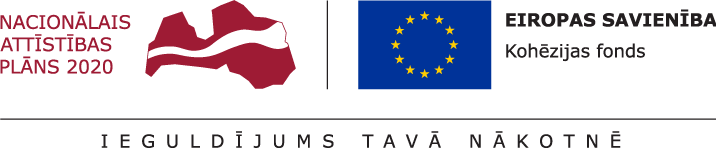 *Aizpilda CFLA* Projekta darbībām jāsakrīt ar projekta īstenošanas laika grafikā (1.pielikums) norādīto. Jānorāda visas projekta ietvaros atbalstāmās darbības – gan tās, kas veiktas pirms projekta iesnieguma apstiprināšanas, gan tās, ko plānots veikt pēc projekta iesnieguma apstiprināšanas.Kolonnā “N.p.k..” norāda attiecīgās darbības numuru, numerācija tiek saglabāta arī projekta iesnieguma veidlapas 1. pielikumā un 3. pielikumā;Kolonnā “Projekta darbība” norāda konkrētu darbības nosaukumu, ja nepieciešams, tad papildina ar apakšdarbībām. Ja tiek norādītas apakšdarbības, tad arī tām noteikti jānorāda arī darbības apraksts un rezultāts, aizpildot visas kolonnas.Ja tiek veidotas apakšdarbības, tad virsdarbībai nav obligāti jānorāda informācija kolonnās “Rezultāts”, “Rezultāts skaitliskā izteiksmē”, jo nav nepieciešams dublēt informāciju, ko jau norāda par apakšdarbībām.Kolonnā “Projekta darbības apraksts” projekta iesniedzējs apraksta, kādi pasākumi un darbības tiks veiktas attiecīgās darbības īstenošanas laikā.Kolonnās “Rezultāts” un “Rezultāts skaitliskā izteiksmē” norāda precīzi definētu, reāli sasniedzamu un izmērāmu rezultātu, tā skaitlisko izteiksmi (norāda tikai konkrētu skaitlisku informāciju) un atbilstošu mērvienību.Katrai darbībai vai apakšdarbībai jānorāda viens sasniedzamais rezultāts, var veidot vairākas apakšdarbības, ja darbībai paredzēti vairāki rezultāti.Plānojot projekta darbības, projekta iesniedzējam ir nepieciešams apzināt un uzskaitīt veicamās darbības, kas vērstas uz projekta mērķa (projekta iesnieguma veidlapas 1.2. punkts), plānoto rādītāju (projekta iesnieguma veidlapas 1.6. punkts) sasniegšanu. Projekta darbību plānošanā ievēro MK noteikumu nosacījumus. Projektā var plānot tikai tādas darbības, kas atbilst MK noteikumu 18. punktā noteiktajām atbalstāmajām darbībām, ievērojot MK noteikumu 19. un 20. punkta nosacījumus: pasākuma ietvaros tiek atbalstīta tādu iekārtu izveide atkritumu reģenerācijai ar enerģijas atgūšanu (tai skaitā siltumenerģijas ražošanas kompleksu pārbūve):kuru energoefektivitātes koeficients ir 0,65 vai augstāks;kurās var reģenerēt no atkritumiem iegūtu kurināmo, kas atbilst normatīvajos aktos par atkritumu klasifikatoru un īpašībām, kuras padara atkritumus bīstamus minētajai 191210. klasei  un vismaz Latvijas standarta LVS EN 15359:2012 “Cietais reģenerētais kurināmais. Specifikācijas un klases” trešajai kvalitātes klasei attiecībā uz  parametriem  neto siltumspēja, hlors un dzīvsudrabs.Lai projektu apstiprinātu atbilstoši izvirzītajiem kritērijiem projekta iesniegumāprojekta darbībām ir jābūt precīzi definētām, t.i., no darbību nosaukumiem var spriest par to saturu, plānotais darbību īstenošanas ilgums ir samērīgs un atbilstošs;projekta darbībām ir jābūt pamatotām, t.i., tās tieši ietekmē projekta mērķa, rezultātu un rādītāju sasniegšanu. Iztrūkstot kādai no paredzētājām darbībām, projekta mērķa, rezultātu un rādītāju sasniegšana nav iespējama;projekta darbībām jābūt vērstām uz projekta iesnieguma veidlapas 1.3. punktā aprakstīto problēmu risinājumu;projekta iesniegumā jābūt norādītiem precīzi definētiem un izmērāmiem projekta rezultātiem, kas paredzēti attiecīgās darbības ietvaros līdz projekta vai attiecīgās darbības īstenošanas beigām, un jābūt norādītai to skaitliskai izteiksmei un mērvienībām. Darbību rezultātiem jāizriet no darbības satura un apraksta. Piemērs norādīts projekta iesnieguma veidlapas 1.5. punktā.Projekta iesnieguma veidlapā sasniedzamie iznākuma rādītāji definēti atbilstoši MK noteikumu 4.1. apakšpunktā noteiktajam rādītājam. Rādītāju tabulā norādītajām vērtībām loģiski jāizriet no projektā plānotajām darbībām un norādītajiem rezultātiem pret darbībām. Ja tiek izbūvēta jauna iekārta, kā atkritumu reģenerācijas jaudas pieaugumu norāda izbūvētās iekārtas atkritumu reģenerācijas jaudu tonnās gadā.Ja tiek veikta siltumenerģijas ražošanas kompleksa pārbūve, mainot kurināmā veidu, piemēram, no akmeņoglēm uz NAIK, kā atkritumu reģenerācijas jaudas pieaugumu norāda visas pārbūvētās iekārtas jaudu.* Jānorāda faktiskā projekta īstenošanas vietas adrese, ja īstenošanas vietas ir plānotas vairākas, iekļaujot papildus tabulu/as, kurās jāatspoguļo arī informācija par zemes kadastra vienības īpašnieku.* Jānorāda Republikas pilsēta vai novads (norādot novadu, ir jānorāda arī tā pilsēta/pagasts).Ja projekta finansiālā ietekme aptver visus novadus un republikas pilsētas statistiskā reģiona ietvaros, lūdzam norādīt kopējo projekta finansiālo ietekmi dalījumā pa statistiskajiem reģioniem. Ja projekta ietekme ir uz visu Latviju, tad 1.8. punkts netiek norādīts PI veidlapā saskaņā ar normatīvā aktā par attiecīgā ES fonda SAM vai tā pasākuma īstenošanu noteikto.* Projekta īstenošanas ilgumam jāsakrīt ar projekta īstenošanas laika grafikā (1.pielikums) norādīto periodu pēc līguma noslēgšanasNorādītajam projekta īstenošanas ilgumam jāsakrīt ar projekta iesnieguma veidlapas 1.1. punktā un laika grafikā (projekta iesnieguma veidlapas 1. pielikums) norādīto informāciju par kopējo projekta īstenošanas ilgumu ceturkšņos, ko laika grafikā apzīmē ar “X”.Projekta īstenošanas ilgumā neieskaita to darbību īstenošanas ilgumu, kas veiktas pirms projekta iesnieguma iesniegšanas sadarbības iestādē.! Saskaņā ar MK noteikumu 30. punktu Projekta īstenošanas ilgums ir ne ilgāk kā līdz   2023. gada 31. decembrim.Projekta iesniedzējs norāda iespējamos riskus, kas var nelabvēlīgi ietekmēt, traucēt vai kavēt projekta īstenošanas gaitu, sasniegt projekta mērķi un rezultātus. Projekta iesniedzējs riskus identificē pret projekta darbībām vai projekta posmiem, uz kuriem minētie riski varētu attiekties, novērtē riska ietekmi uz projekta ieviešanu un mērķa sasniegšanu un riska iestāšanās varbūtību, un izstrādā pasākumu plānu risku mazināšanai vai novēršanai.Projekta īstenošanas riskus apraksta, klasificējot tos pa risku grupām: finanšu riski – riski, kas saistīti ar projekta finansējumu, piemēram, priekšfinansējuma trūkums, tirgus cenu nepārzināšana, nepareizi saplānota finanšu plūsma, sadārdzinājumi un inflācija, kuras dēļ, uzsākot projekta īstenošanu, plānotās izmaksas var būtiski atšķirties no reālajām, izmaiņas likumdošanā, kas ietekmē projekta finanšu plūsmu, kā arī dubultā finansējuma risks, ja iestāde īsteno vairākus projektus vienlaicīgi, neatbilstoši veikto izdevumu riski. īstenošanas riski – riski, kas rodas, ja procesi vai procedūras darbojas kļūdaini vai nedarbojas vispār, kā rezultātā tiek būtiski traucēta vai kavēta projekta īstenošana, piemēram, neprecīza/neloģiska darbību plānošana, nepilnīga/neatbilstoša organizatoriskā struktūra, īstenoto darbību neatbilstība plānotajam, u.c. riski, kas attiecas uz projekta īstenošanā iesaistīto personālu, piemēram, tā nepietiekamās zināšanas vai prasmes, personāla mainība, cilvēkresursu nepietiekamība institūcijā vai to neefektīvs sadalījums, lai veiktu projektā paredzētās darbības.rezultātu un uzraudzības rādītāju sasniegšanas riski – riski, kas saistīti ar projekta darbību rezultātu un uzraudzības rādītāju sasniegšanu, piemēram, netiek sasniegts plānotais atkritumu pārstrādes jaudas palielinājums.administrēšanas riski – riski, kas saistīti ar projekta vadību un iestādes administrācijas darbu saistībā ar projektu ieviešanu, kā arī projektā ieplānotā laika grafika izmaiņas, kas var radīt citu risku iespējamību. Piemēram, projekta vadības pieredzes trūkums, vadības komandas nespēja sastrādāties, iestādes vadības maiņa. citi riski - riski, kas attiecas uz spēkā esošo normatīvo aktu izmaiņām vai to prasību neievērošanu, t.sk. Publisko iepirkumu likuma neievērošanu, līgumsaistību neievērošanu un citiem juridiskiem aspektiem.Kolonnā “Riska apraksts” sniedz konkrēto risku īsu aprakstu, kas konkretizē riska būtību vai raksturo tā iestāšanās apstākļus. Kolonnā “Riska ietekme (augsta, vidēja, zema)” norāda riska ietekmes līmeni uz projekta ieviešanu un mērķa sasniegšanu. Novērtējot riska ietekmes līmeni, ņem vērā tā ietekmi uz projektu kopumā – projekta finanšu resursiem, projektam atvēlēto laiku, plānotajām darbībām, rezultātiem un citiem projektam raksturīgiem faktoriem. Var izmantot šādu risku ietekmes novērtēšanas skalu:Riska ietekme ir augsta, ja riska iestāšanās gadījumā tam ir ļoti būtiska ietekme un ir būtiski apdraudēta projekta ieviešana, mērķu un rādītāju sasniegšana, būtiski jāpalielina finansējums vai rodas apjomīgi zaudējumi.Riska ietekme ir vidēja, ja riska iestāšanās gadījumā, tas var ietekmēt projekta īstenošanu, kavēt projekta sekmīgu ieviešanu un mērķu sasniegšanu.Riska ietekme ir zema, ja riska iestāšanās gadījumā tam nav būtiskas ietekmes un tas neietekmē projekta ieviešanu.Kolonnā “Iestāšanās varbūtība (augsta, vidēja, zema)” analizē riska iestāšanās varbūtību un biežumu projekta īstenošanas laikā vai noteiktā laika periodā, piemēram, attiecīgās darbības īstenošanas laikā, ja risks attiecināms tikai uz konkrētu darbību. Riska iestāšanās varbūtībai var izmantot šādu skalu:Iestāšanās varbūtība ir augsta, ja ir droši vai gandrīz droši, ka risks iestāsies, piemēram, reizi gadā;Iestāšanās varbūtība ir vidēja, ja ir iespējams (diezgan iespējams), ka risks iestāsies, piemēram, vienu reizi projekta laikā;Iestāšanās varbūtība ir zema, ja mazticams, ka risks iestāsies, var notikt tikai ārkārtas gadījumos.Kolonnā “Riska novēršanas/mazināšanas pasākumi” norāda projekta iesniedzēja plānotos un ieviešanas procesā esošos pasākumus, kas mazina riska ietekmes līmeni vai mazina iestāšanās varbūtību, tai skaitā norāda informāciju par pasākumu īstenošanas biežumu un atbildīgos. Izstrādājot pasākumus, jāņem vērā, ka pasākumiem ir jābūt reāliem, ekonomiskiem (izmaksām ir jābūt mazākām nekā iespējamie zaudējumi), koordinētiem visos līmeņos un atbilstošiem projekta iesniedzēja izstrādātajiem vadības un kontroles pasākumiem (iekšējiem normatīvajiem aktiem), kas nodrošina kvalitatīvu projekta ieviešanu.Metodikā izmantotā risku klasifikācija atbilstoši projekta iesniegumā norādītajām grupām, kā arī piedāvātās skalas riska novērtēšanai ir informatīvas, un projekta iesniedzējs pēc analoģijas var izmantot organizācijā izmantoto risku ietekmes novērtēšanas skalu, ja tā ir atbilstošāka izstrādātā projekta iesnieguma vajadzībām.Projekta iesniedzējs sniedz informāciju par saistītajiem projektiem, ja tādi ir (norāda to informāciju, kas pieejama projekta iesnieguma aizpildīšanas brīdī), norādot informāciju par citiem ES fondu 2007.-2013.gada un 2014.-2020.gada plānošanas perioda projektiem, finanšu instrumentiem un atbalsta programmām, ar kuriem saskata papildinātību/demarkāciju. Piemēram, citi 5.2.1. SAM “Veicināt dažāda veida atkritumu atkārtotu izmantošanu, pārstrādi un reģenerāciju” pasākumi, Ekonomikas ministrijas administrētie specifiskie atbalsta mērķi, dažādas Eiropas Kaimiņattiecību instrumenta ietvaros īstenojamo Eiropas Strukturālo un investīciju fondu mērķa "Eiropas teritoriālā sadarbība" programmas, u.c. Ja netiek konstatēta papildinātība/demarkācija, tabulas ailēs jānorāda N/A. Papildinātību/ demarkāciju var norādīt ar tādiem projektiem vai projektu iesniegumiem, kuri ir finansēti vai kurus plānots finansēt no citiem šī specifiskā atbalsta mērķa projektiem vai citiem specifiskajiem atbalsta mērķiem, vai citiem finanšu instrumentiem.Kolonnā “Sasniedzamā vērtība” norāda attiecīgajam rādītājam skaitlisko vērtību, kuru plānots sasniegt projekta īstenošanas rezultātā. Kolonnā “Piezīmes”, ja nepieciešams, sniedz informāciju, kas paskaidro norādītā attiecīgā rādītāja sasniedzamo vērtību.Projekta iesnieguma veidlapas 3.2. punktā horizontālā principa “Vienlīdzīgas iespējas” ieviešanai sasniedzamie rādītāji definēti atbilstoši Labklājības ministrijas kā par horizontālo principu koordināciju atbildīgās iestādes izstrādātās metodikas horizontālā principa “Vienlīdzīgas iespējas” īstenošanas uzraudzībai 2014.-2020. gada plānošanas periodā 1. pielikumā noteiktajam. Ja uz projekta iesniegšanas brīdi nav iespējams noteikt vai plānot sasniedzamo vērtību, kolonnā “Sasniedzamā vērtība” projekta iesniedzējs attiecīgi atzīmē “-“ vai “0” un piezīmēs iekļauj informāciju, kas norāda, ka atbilstoši noslēgtajam līgumam par projekta īstenošanu dati tiks sniegti pēc fakta.* Norāda ietekmes uz vidi novērtējuma vai sākotnējā ietekmes uz vidi izvērtējuma veikšanas datumuJa paredzētājām darbībām nav nepieciešams sākotnējais ietekmes uz vidi izvērtējums, iepretim 4.1. punkta ailei “Izvērtējums nav nepieciešams” atzīmē „X” un projekta iesnieguma pielikumā pievieno Valsts Vides dienesta skaidrojumu par sākotnējā izvērtējuma nepiemērošanu (ja informācija nav pieejama tīmekļa vietnēs). Šajā gadījumā 4.2. punktu neaizpilda.Ja atbilstoši likumam “Par ietekmes uz vidi novērtējumu” un 2015.gada 27.janvāra Ministru kabineta noteikumiem Nr.30 “Kārtība, kādā Valsts vides dienests izdod tehniskos noteikumus paredzētajai darbībai” vai 2015. gada 13. janvāra Ministru kabineta noteikumiem Nr.18 “Kārtība, kādā novērtē paredzētās darbības ietekmi uz vidi un akceptē paredzēto darbību” Valsts vides dienests uz projekta iesniegšanas brīdi ir veicis projekta darbību sākotnējo ietekmes uz vidi izvērtējumu un ir secināts, ka nav nepieciešams veikt ietekmes uz vidi novērtējumu, iepretim 4.1. punkta ailei “Nepieciešams sākotnējais ietekmes uz vidi izvērtējums” atzīmē “X”, 4.2. punktā norāda „Jā”, norāda datumu, kad izvērtējums veikts, un projekta iesnieguma pielikumā pievieno Valsts Vides dienesta lēmumu par ietekmes uz vidi novērtējuma nepiemērošanu (ja informācija nav pieejama tīmekļa vietnēs).Ja atbilstoši likumam “Par ietekmes uz vidi novērtējumu” darbībai nepieciešams veikt ietekmes uz vidi novērtējumu, un projekta iesniegšanas brīdi tas ir veikts, iepretim 4.1. punkta ailei “Nepieciešams ietekmes uz vidi novērtējums” atzīmē “X”, 4.2. punktā norāda „Jā”, norāda datumu, kad novērtējums veikts. un projekta iesnieguma pielikumā pievieno Vides pārraudzības valsts biroja atzinumu par paredzētās darbības ietekmes uz vidi novērtējuma ziņojumu attiecībā uz projekta iesniegumā plānotajām darbībām (ja informācija nav pieejama tīmekļa vietnēs).Šajā projekta iesnieguma sadaļā projekta iesniedzējs atbilstoši normatīvajos aktos noteiktajām prasībām norāda informācijas un publicitātes pasākumus un sniedz pasākumu aprakstu (t.i., ko šis pasākums ietver, kas to īstenos, cik bieži), norāda īstenošanas periodu (piemēram, visu projekta īstenošanas laiku, konkrētus gada ceturkšņus), kā arī pasākumu skaitu. Informāciju aizpilda tikai par tiem publicitātes pasākumiem, kas tiks veikti saskaņā ar MK noteikumu 31.1. un 31.2. apakšpunktā noteikto.Ailē “Informatīvais plakāts” (ja attiecināms) iekļauj informāciju par informatīvo plakātu (minimālais izmērs A3), kas projekta īstenošanas laikā izvietots sabiedrībai labi redzamā vietā. Informatīvā plakāta izvietošana ir obligāta, ja projektam piešķirtais publiskais finansējums nepārsniedz 500 000 euro.Ailē “Lielformāta informatīvais stends” (ja attiecināms) iekļauj informāciju par pagaidu un/vai pastāvīgu informācijas stendu (ieteicamais minimālais izmērs 800x1200 mm), kas projekta īstenošanas laikā izvietots sabiedrībai labi redzamā vietā. Pagaidu informatīvā stenda izvietošana ir obligāta, ja projektam piešķirtais publiskais finansējums pārsniedz 500 000 euro.Ja projektam piešķirtais publiskais finansējums pārsniedz 500 000 euro, obligāti jāparedz pastāvīga informatīvā stenda vai plāksnes izvietošana pēc projekta pabeigšanas. Pastāvīgais informatīvais stends vai plāksne jāizvieto projekta īstenošanas vietā ne vēlāk kā trīs mēnešu laikā pēc projekta pabeigšanas, t.i. pēc pēdējā maksājuma saņemšanas, informāciju par pastāvīgo informatīvo stendu vai plāksni, kas pēc projekta īstenošanas izvietota sabiedrībai labi redzamā vietā, iekļauj ailē “Lielformāta informatīvais stends” vai “Informatīvā plāksne” (ja attiecināms).Ailē “Informācija internetā” norāda informāciju par finansējuma saņēmēja tīmekļa vietnē plānotajām publikācijām par projekta īstenošanu. Saskaņā ar MK noteikumu 31.2. apakšpunktu informācijas aktualizēšana finansējuma saņēmēja tīmekļa vietnē par projekta īstenošanu paredzēta ne retāk kā reizi trijos mēnešos. Detalizētas prasības un rekomendācijas plāksnes vai stenda noformējumam un izvietojumam un finansējuma saņēmēja tīmekļvietnē ievietojamai informācijai ir skaidrotas Finanšu ministrijas 2016. gada 30. decembra “Eiropas savienības fondu 2014.-2020. gada plānošanas perioda publicitātes vadlīnijas Eiropas Savienības fondu finansējuma saņēmējiem” (http://www.esfondi.lv/upload/00-vadlinijas/vadlinijas_2016/es_fondu_publicitates_vadlinijas_30122016.pdf). Saskaņā ar MK noteikumu 22.4. apakšpunktu šajā sadaļā norādīto darbību izmaksas ir attiecināmas no projekta līdzekļiem, ja tās ir veiktas saskaņā ar normatīvajiem aktiem par kārtību, kādā Eiropas Savienības struktūrfondu un Kohēzijas fonda ieviešanā 2014.-2020. gada plānošanas periodā nodrošināma komunikācijas un vizuālās identitātes prasību ievērošana, nepārsniedzot vienu procentu no projekta kopējām attiecināmajām izmaksām.Saskaņā ar MK noteikumu 36. punktu atbalstu, kas piešķirts MK noteikumu ietvaros, drīkst kumulēt ar citu valsts atbalstu, kas sniegts saskaņā ar Eiropas Komisijas 2011. gada 20. decembra lēmumu Nr. 2012/21/ES par Līguma par Eiropas Savienības darbību 106. panta 2. punkta piemērošanu valsts atbalstam attiecībā uz kompensāciju par sabiedriskajiem pakalpojumiem dažiem uzņēmumiem, kuriem uzticēts sniegt pakalpojumus ar vispārēju tautsaimniecisku nozīmi citas atbalsta programmas vai individuālā atbalsta projekta ietvaros, par vienām un tām pašām attiecināmajām izmaksām, ja pēc atbalstu apvienošanas atbalsta vienībai vai izmaksu pozīcijai attiecīgā maksimālā atbalsta intensitāte nepārsniedz 100 procentus. Es, apakšā parakstījies (-usies), __________________________,vārds, uzvārds				Projekta iesniedzēja ___________________________________, projekta iesniedzēja nosaukums				atbildīgā amatpersona, _________________________________,amata nosaukumsapliecinu, ka projekta iesnieguma iesniegšanas brīdī,projekta iesniedzējs neatbilst nevienam no Eiropas Savienības struktūrfondu un Kohēzijas fonda 2014.-2020. gada plānošanas perioda vadības likuma 23. pantā pirmajā daļā minētajiem projektu iesniedzēju izslēgšanas noteikumiem;projekta iesniedzēja rīcībā ir pietiekami un stabili finanšu resursi (nav attiecināms uz valsts budžeta iestādēm);projekta iesniegumā un tā pielikumos sniegtās ziņas atbilst patiesībai un projekta īstenošanai pieprasītais Kohēzijas fonda līdzfinansējums tiks izmantots saskaņā ar projekta iesniegumā noteikto;nav zināmu iemeslu, kādēļ šis projekts nevarētu tikt īstenots vai varētu tikt aizkavēta tā īstenošana, un apstiprinu, ka projektā noteiktās saistības iespējams veikt normatīvajos aktos par attiecīgā Kohēzijas fonda specifiskā atbalsta mērķa pasākuma īstenošanu noteiktajos termiņos;Apzinos, ka projektu var neapstiprināt līdzfinansēšanai no Kohēzijas fonda, ja projekta iesniegums, ieskaitot šo sadaļu, nav pilnībā un kvalitatīvi aizpildīts, kā arī, ja normatīvajos aktos par attiecīgā Kohēzijas fonda specifiskā atbalsta mērķa pasākuma īstenošanu plānotais Kohēzijas fonda finansējums (kārtējam gadam/plānošanas periodam) projekta apstiprināšanas brīdī ir izlietots.Apzinos, ka nepatiesas apliecinājumā sniegtās informācijas gadījumā administratīva rakstura sankcijas var tikt uzsāktas gan pret mani, gan arī pret minēto juridisko personu – projekta iesniedzēju.Apzinos, ka projekta izmaksu pieauguma gadījumā projekta iesniedzējs sedz visas izmaksas, kas var rasties izmaksu svārstību rezultātā.Apliecinu, ka esmu iepazinies (-usies), ar attiecīgā Kohēzijas fonda specifiskā atbalsta mērķa pasākuma nosacījumiem un atlases nolikumā noteiktajām prasībām.Piekrītu projekta iesniegumā norādīto datu apstrādei Kohēzijas politikas fondu vadības informācijas sistēmā 2014.-2020. gadam un to nodošanai citām valsts informācijas sistēmām.Apliecinu, ka projekta iesniegumam pievienotās kopijas atbilst manā rīcībā esošiem dokumentu oriģināliem un projekta iesnieguma kopijas un elektroniskā versija atbilst iesniegtā projekta iesnieguma oriģinālam.Apzinos, ka projekts būs jāīsteno saskaņā ar projekta iesniegumā paredzētajām darbībām un rezultāti jāuztur atbilstoši projekta iesniegumā minētajam.Paraksts*: Datums: dd/mm/gggg* gadījumā, ja projekta iesnieguma veidlapa tiek iesniegta Kohēzijas politikas fondu vadības informācijas sistēmā 2014.- 2020. gadam vai ar e-parakstu, paraksta sadaļa nav aizpildāmaProjekta iesniegumu paraksta projekta iesniedzēja atbildīgā amatpersona, kurai iestādē ir noteiktas paraksta tiesības.Ja projekta iesniegumu paraksta cita persona, tad projekta iesniegumam pievieno projekta iesniedzēja atbildīgās amatpersonas parakstītu pilnvarojumu (pilnvara, rīkojums u.c.), kas apliecina attiecīgās personas tiesības parakstīt un iesniegt projekta iesniegumu pretendēšanai uz Kohēzijas fonda finansējumu.Apliecinājumā norādītajam projekta iesniedzējam jāsakrīt ar projekta iesnieguma titullapā norādīto projekta iesniedzēju.PIELIKUMI1.pielikums projekta iesniegumamProjekta īstenošanas laika grafikā (1.pielikums) norāda projekta plānoto darbību īstenošanas laiku.    Kolonnā “Projekta darbības numurs” norāda visu darbību un apakšdarbību numurus no projekta iesnieguma veidlapas 1.5. punkta “Projekta darbības un sasniedzamie rezultāti”, attiecīgi ar zīmi “X” atzīmējot īstenošanas laiku.Projekta laika grafikā norādītajai informācijai par darbību īstenošanas ilgumu jāatbilst projekta finansēšanas plānā (projekta iesnieguma veidlapas 2. pielikums) norādītajai informācijai par projekta finansējuma sadalījumu pa gadiem, kā arī projekta iesnieguma veidlapas 2.3. punktā "Projekta īstenošanas ilgums (pilnos mēnešos)" norādītajai informācijai par īstenošanas ilgumu pēc līguma noslēgšanas. Projekta īstenošanas laika grafikā (projekta iesnieguma veidlapas 1. pielikums) norāda:projekta īstenošanas laiku ceturkšņu un gadu sadalījumā pa veicamajām darbībām un apakšdarbībām, attiecīgos gada ceturkšņus atzīmējot ar „X”;katras darbības un apakšdarbības numuru, atbilstoši projekta iesnieguma veidlapas 1.5. punktā "Projekta darbības un sasniedzamie rezultāti" norādītajai secībai (izņemot par publicitāti atbilstoši MK noteikumu 31.1. apakšpunktam – lai gan tā netiek norādīta kā atsevišķa atbalstāmā darbība, tai norāda atsevišķi ieviešanas laiku).Projekta darbības numuram jāatbilst projekta iesnieguma veidlapas 1.5. punktā ”Projekta darbības un sasniedzamie rezultāti” norādītajam projekta darbības numuram:Piemēram:1. Jaunu atkritumu reģenerācijas iekārtu ar enerģijas atguvi izveide; 1.1. Jaunas atkritumu reģenerācijas iekārtas ar enerģijas atguvi izbūve;1.1.1. Būvprojektēšanas/ autoruzraudzības/ būvuzraudzības veikšana;2. Siltumenerģijas ražošanas kompleksa ar enerģijas atguvi pārbūve; 2.1. Siltumenerģijas ražošanas kompleksa ar enerģijas atguvi pārbūve (būvdarbi);2.1.1. Būvprojektēšanas/ autoruzraudzības/ būvuzraudzības veikšana; Par plānoto projekta īstenošanas sākumu uzskatāms plānotais Līguma par projekta īstenošanu spēkā stāšanās diena. Projektā paredzēto darbību īstenošanu var uzsākt pirms Līguma par Eiropas Savienības fonda projekta īstenošanu noslēgšanas, bet saskaņā ar MK noteikumu 29. punktu projektā plānotās izmaksas ir attiecināmas no 2016. gada 11. maija. Saskaņā ar MK noteikumu 30. punktu projektu īsteno saskaņā ar līgumu ne ilgāk kā līdz 2023. gada 31. decembrim. Projekta laika grafikā norādītajai informācijai par darbību īstenošanas ilgumu jāatbilst projekta finansēšanas plānā (projekta iesnieguma veidlapas 2. pielikums) norādītajai informācijai par projekta finansējuma sadalījumu pa gadiem, kā arī projekta iesnieguma veidlapas 2.3. punktā "Projekta īstenošanas ilgums (pilnos mēnešos)" norādītajai informācijai par īstenošanas ilgumu pēc līguma noslēgšanas. 2.pielikums projekta iesniegumamProjekta “Finansēšanas plānā” (projekta iesnieguma veidlapas 2. pielikums) norāda projektā plānoto izmaksu sadalījumu pa gadiem un finansēšanas avotiem, nodrošinot atbilstošu finansējuma sadalījuma proporciju katrā īstenošanas gadā, un ievērojot “Projekta īstenošanas laika grafikā” (projekta iesnieguma veidlapas 1. pielikums) norādīto darbību īstenošanas laika periodu un attiecīgai darbībai nepieciešamo finansējuma apjomu.Kolonnā “Kopā” norādītais Kohēzijas fonda procentuālais apmērs nedrīkst pārsniegt 85% no projekta kopējām attiecināmajām izmaksām.Atbilstoši MK noteikumu 31.4. apakšpunktam finansējuma saņēmējs nodrošina, ka līdzfinansējums nav mazāks par 15% no projekta kopējām attiecināmajām izmaksām.Finansēšanas plānā:visas attiecināmās izmaksas pa gadiem plāno aritmētiski precīzi (gan horizontāli, gan vertikāli viena gada ietvaros) ar diviem cipariem aiz komata, summas norādot euro;projekta iesniedzējs aizpilda tabulu, norādot attiecīgās summas “baltajās” šūnās (tabulas Excel formātā), pārējie tabulas lauki aizpildās automātiski, taču projekta iesniedzēja pienākums ir pārliecināties par veikto aprēķinu pareizību;nodrošina, ka projekta kopējās attiecināmās izmaksas kolonnā “Kopā” atbilst “Projekta budžeta kopsavilkumā” (3. pielikums) ailē “KOPĀ” norādītajām kopējām attiecināmajām izmaksām;ja attiecīgajā gadā kādā ailē nav plānots finansējums, norāda “0,00”;saskaņā ar MK noteikumu 29. punktu projektā plānotās izmaksas, kas radušās no 2016. gada 11. maija līdz pirmajam projekta īstenošanas gadam, iekļauj finansēšanas plāna pirmajā projekta īstenošanas gada izmaksās.3.pielikums projekta iesniegumam* Izmaksu pozīcijas norāda saskaņā ar normatīvajā aktā par attiecīgā Eiropas Savienības fonda specifiskā atbalsta mērķa īstenošanu norādītajām attiecināmo izmaksu pozīcijām;*** Nomas gadījumā mērvienību norāda ar laika parametru (/gadā vai /mēnesī).Projekta iesniegumam pievieno “Projekta budžeta kopsavilkuma pielikumu” atbilstoši Projektu iesniegumu atlases nolikumā noteiktajai veidnei.Projekta iesnieguma veidlapas 3. pielikumā “Projekta budžeta kopsavilkums” izmaksu pozīcijas ir definētas atbilstoši MK noteikumu 26. un 27. punktā nosauktajām attiecināmajām izmaksu pozīcijām, ievērojot Ministru kabineta 2014. gada 16. decembra noteikumu Nr.784 “Kārtība, kādā Eiropas Savienības struktūrfondu un Kohēzijas fonda vadībā iesaistītās institūcijas nodrošina plānošanas dokumentu sagatavošanu un šo fondu ieviešanu 2014.–2020. gada plānošanas periodā” 1. pielikumā norādīto izmaksu klasifikāciju. Projekta iesniedzējs, aizpildot projekta iesnieguma veidlapas 3. pielikumu “Projekta budžeta kopsavilkums”, var definētajām pozīcijām izveidot apakšlīmeņus (pieļaujams definēt vēl trīs apakšlīmeņus). Piemēram, projekta iesniedzējs var nepieciešamības gadījumā veidot 6.2.1. un 6.2.2. izmaksu pozīcijas, ja nepieciešams definēto izmaksu pozīciju dalīt sīkāk. Jaunas papildu pozīcijas veidot projekta iesniedzējs nevar. Piemēram, projekta iesniedzējs nevar pievienot izmaksu pozīciju Nr.6.3. Ja kādu no izmaksām nav iespējams iekļaut jau definētajās, lūdzu konsultēties ar Centrālo finanšu un līgumu aģentūru atlases nolikumā noteiktajā kārtībā. Papildus lūdzam ņemt vērā, ka summas pa pozīcijām jānorāda zemākajā apakšlīmenī, t.i., nevar būt situācija, kad summa ir norādīta virspozīcijā, bet nav apakšpozīcijā.Plānojot projekta budžetu, jāievēro, ka projektā var iekļaut tikai tādas izmaksas, kas ir nepieciešamas projekta īstenošanai un to nepieciešamība izriet no projekta iesnieguma veidlapas 1.5. punktā norādītajām projekta darbībām (tai skaitā projekta iesnieguma veidlapas 1.2., 1.3., 1.4. punktā iekļautajiem aprakstiem). Izmaksām ir jānodrošina rezultātu sasniegšana (projekta iesnieguma veidlapas 1.5. punktā plānotie rezultāti) un jāveicina projekta iesnieguma veidlapas 1.6. punktā norādītā uzraudzības rādītāja sasniegšana. Plānojot attiecināmās un neattiecināmās izmaksas, jāņem vērā MK noteikumos noteiktās izmaksu pozīcijas, to ierobežojumus un Vadošās iestādes Vadlīnijas attiecināmo un neattiecināmo izmaksu noteikšanai 2014.-2020. gada plānošanas periodā noteiktais. Vadlīnijas pieejamas Eiropas Savienības fondu tīmekļvietnē www.esfondi.lv (http://www.esfondi.lv/page.php?id=1196 ).Kolonnā “Izmaksu pozīcijas nosaukums” ir iekļautas tādas izmaksas, kas atbilst MK noteikumu 21., 22., 23., 24. , 25., 26. punktā noteiktajām pozīcijām.Kolonnā “Izmaksu veids (tiešās/ netiešās)” informācija norādīta atbilstoši MK noteikumiem.Kolonnā “Daudzums” norāda, piemēram, līgumu skaitu. Norādītā informācija kolonnās “Daudzums” un “Mērvienība” nedrīkst būt pretrunīga ar projekta iesnieguma veidlapas 1.5. punktā “Projekta darbības un sasniedzamie rezultāti” norādītajiem plānotajiem darbību rezultātiem.Kolonnā “Mērvienība” norāda vienības nosaukumu, piemēram, līgumi, komplekti vai gabali.Kolonnā “Projekta darbības Nr.” norāda atsauci uz projekta darbību, uz kuru šīs izmaksas attiecināmas. Ja izmaksas attiecināmas uz vairākām projekta darbībām, norāda visas. Projekta darbības numuram jāsakrīt ar projekta iesnieguma veidlapas 1.5. punktā “Projekta darbības un sasniedzamie rezultāti” norādīto projekta darbības (vai apakšdarbības - ja attiecināms) numuru. Jāievēro, ka darbībām jāatbilst MK noteikumu 18. punktā noteiktajām darbībām, ievērojot MK noteikumu 19. un 20. punkta nosacījumus. Kolonnā “Attiecināmās izmaksas” norāda attiecīgās izmaksas euro ar diviem cipariem aiz komata. Ja projektā attiecīgajā izmaksu pozīcijā vai kolonnā izmaksas netiek plānotas, norāda “0,00”.Kolonnā “Neattiecināmās izmaksas” norāda attiecīgās izmaksas euro ar diviem cipariem aiz komata. Ja projektā attiecīgajā izmaksu pozīcijā vai kolonnā izmaksas netiek plānotas, norāda “0,00”.Projekta neattiecināmās izmaksas var plānot atbilstoši MK noteikumu 25. punktam.Kolonnā “Kopā” “EUR” norāda summu, ko veido attiecināmās izmaksas, vienlaikus procentuālais apmērs tiek aprēķināts no projekta kopējām izmaksām.Kolonnā “t.sk. PVN” informāciju norāda, ja projekta iesniedzējs ir reģistrējies kā PVN maksātājs. PVN apmērs tiek aprēķināts no projekta kopējām izmaksām. Saskaņā ar MK noteikumu 24. punktu pasākuma ietvaros attiecināms ir projekta attiecināmo izmaksu pievienotās vērtības nodoklis, ja projekta iesniedzējs to nevar atgūt atbilstoši normatīvajiem aktiem nodokļu jomā. Atsauce uz Pievienotās vērtības nodokļa likuma 59. panta pirmo daļu nav uzskatāma par atbilstošu pamatojumu PVN iekļaušanai attiecināmajās izmaksās.4.pielikums projekta iesniegumam(aizpilda, ja projekts atbilstoši Regulas (ES) Nr. 1303/2013 61.pantam gūst neto ienākumus vai MK noteikumi par SAM pasākuma ieviešanu paredz veikt izmaksu un ieguvumu analīzi (IIA))Visi IIA aprēķini pievienojami projekta iesnieguma veidlapai kā pielikumiAizpilda par visiem projektiem  saskaņā ar MK noteikumu 17. punktu.* Ja PVN ir atgūstams, izmaksas un ieņēmumus jārēķina bez PVN.Rindas “Pārskata periods (gadi)” kolonnā “Vērtība” norāda informāciju no IIA projekta dzīves ciklu, kurš sākas ar projekta īstenošanas uzsākšanu. Tā ilgums ir 25 gadi atbilstoši 2014. gada 3. marta Komisijas Deleģētā Regulas (ES) Nr. 480/2014 1. pielikumam un 2014. gada decembra Eiropas Komisijas IIA rokasgrāmatai investīciju projektiem. Pārskata perioda gadus norāda noapaļotus (piemēram: 25).Rindas “Finanšu diskonta likme (%) (saskaņā ar FM vadlīnijām)” kolonnā “Vērtība” norāda reālo finansiālo diskonta likmi. Aktuālā reālā finansiālā diskonta likme ir norādīta Finanšu ministrijas tīmekļvietnes sadaļā Makroekonomiskie pieņēmumi un prognozes http://www.fm.gov.lv/lv/sadalas/ppp/tiesibu_akti/makroekonomiskie_pienemumi_un_prognozes/ un ir norādīta IIA. Piemērotoā reālās finansiālās un sociālās diskonta likmes procentus norāda nenoapaļotus, atstājot vienu zīmi aiz komata (piemēram: 4,0).Rindas “Kopējais investīciju izmaksas, izņemot neparedzētus izdevumus (EUR)” kolonnā “Nediskontētā vērtība” norāda projekta attiecināmās nediskontētās kopējās investīciju izmaksas, izņemot neparedzētus izdevumus, euro. Ja PVN ir atgūstams, investīciju izmaksas norāda bez PVN. Summa jānorāda nenoapaļota, atstājot divas zīmes aiz komata.Rindas “Kopējais investīciju izmaksas, izņemot neparedzētus izdevumus (EUR)” kolonnā “Diskontēta vērtība (NPV)” norāda projekta attiecināmās diskontētās kopējās investīciju izmaksas, izņemot neparedzētus izdevumus, euro. Ja PVN ir atgūstams, investīciju izmaksas norāda bez PVN. Aprēķinā piemēro reālo finanšu diskonta likmi. Summa jānorāda nenoapaļota, atstājot divas zīmes aiz komata.Rindas “Atlikusī vērtība (EUR)” kolonnā “Nediskontētā vērtība” norāda informāciju no IIA par nediskontēto atlikušo vērtību projekta pārskata perioda beigās, euro. Summa jānorāda nenoapaļota, atstājot divas zīmes aiz komata.Rindas “Atlikusī vērtība (EUR)” kolonnā “Diskontēta vērtība (NPV)” norāda informāciju no IIA par diskontēto atlikušo vērtību projekta pārskata perioda beigās, euro. Aprēķinā piemēro reālo finanšu diskonta likmi. Summa jānorāda nenoapaļota, atstājot divas zīmes aiz komata.Rindas “Ieņēmumi (EUR)” kolonnā “Diskontēta vērtība (NPV)” norāda informāciju no IIA par diskontētiem ieņēmumiem, euro, ja projekts ir saistīts ar ieņēmumu gūšanu. Aprēķinā piemēro reālo finanšu diskonta likmi. Summa jānorāda nenoapaļota, atstājot divas zīmes aiz komata.Rindas “Darbības un aizstāšanas izmaksas (EUR) (Eiropas Komisijas 2014. gada 3. marta deleģētās regulas Nr. 480/2014 17. panta izpratnē kolonnā “Diskontēta vērtība (NPV)” norāda informāciju no IIA par diskontētajām darbības un aizstāšanas izmaksām, euro, EK 2014. gada 3. marta deleģētās regulas Nr.480/2014 17. panta izpratnē, kurā ir noteikts, ka diskontēto neto ienākumu aprēķina vajadzībām vērā ņem izmaksas, kuras radušās pārskata periodā: a) tādu ātri nolietojamu iekārtu aizstāšanas izmaksas, kuras nodrošina darbības tehnisko funkcionēšanu; b) fiksētās darbības izmaksas, tostarp uzturēšanas izmaksas, piemēram, personāla, uzturēšanas un remonta, vispārējās pārvaldības un administrācijas un apdrošināšanas izmaksas; c) darbības mainīgās izmaksas, tostarp uzturēšanas izmaksas, piemēram, izejmateriālu patēriņš, enerģija, citi procesā izmantojamie materiāli un jebkura uzturēšana un remonti, ja tie nepieciešami, lai pagarinātu darbības ilgumu. Šūnas vērtību aprēķina diskontējot darbības un aizstāšanas izmaksas katram projekta dzīves cikla gadam. Aprēķinā piemēro reālo finanšu diskonta likmi. Summa jānorāda nenoapaļota, atstājot divas zīmes aiz komata.3.-6. rindai kolonnā "Atsauce uz IIA dokumentu" norāda informāciju no IIA, norādot attiecīgo izklājlapu IIA, kurā šī informācija ir atrodama.Rindas “Neto ieņēmumi = ieņēmumi - darbības izmaksas + atlikusī vērtība (EUR) = (5) -(6) +(4)” kolonnā “Diskontēta vērtība (NPV)” norāda formulu “= (5) -(6) +(4)” aprēķina attiecīgās rindas vērtību euro. Summas jānorāda nenoapaļotas, atstājot divas zīmes aiz komata. Rindas “Kopējas izmaksas - neto ieņēmumi (EUR, diskontēta) = (3) -(7)” kolonnā “Diskontēta vērtība (NPV)” norāda formulu “= (3) -(7)” aprēķina attiecīgās rindas vērtību euro. Summas jānorāda nenoapaļotas, atstājot divas zīmes aiz komata. Rindas “Pro - rata no diskontētiem neto ieņēmumiem (%) = (8) / (3)” kolonnā “Diskontēta vērtība (NPV)” norāda formulu “= (8) / (3)” aprēķina attiecīgās rindas vērtību %. Vērtība jānorāda nenoapaļota, atstājot divas zīmes aiz komata. Rindas “Projekta iesnieguma koriģēta līdzfinansējuma likme = MK noteikta SAM līdzfinansējuma likme * (9)” kolonnā “Diskontēta vērtība (NPV)” norāda formulu “=MK noteikta SAM līdzfinansējuma likme (piemēram, 85%)* (9)” aprēķina attiecīgās rindas vērtību %. Vērtība jānorāda nenoapaļota, atstājot divas zīmes aiz komata. 7.-10. rindas kolonnā "Atsauce uz IIA dokumentu" norāda informāciju no IIA, norādot attiecīgo izklājlapu IIA, kurā šī informācija ir atrodama.FRR(C) apzīmē finansiālo rentabilitāti ieguldījumiem, FRR(K) apzīmē finansiālo rentabilitāti pašu kapitālam.FNPV(C) finansiālā neto pašreizējā vērtība (investīciju) un FNPV(K) finansiālā neto pašreizējā vērtība (pašu kapitāla).Rindas “1. Finanšu atdeves likme (%)” kolonnā “Bez Savienības atbalsta A” norāda informāciju no IIA. FRR(C) ir finanšu iekšējā investīciju peļņas norma. FRR/(C)<reālā finansiālā diskonta likme. Finanšu atdeves likmi norāda nenoapaļotu, atstājot divas zīmes aiz komata (piemēram: -5,82).Rindas “1. Finanšu atdeves likme (%)” kolonnā “Ar Savienību atbalstu B” norāda informāciju no IIA. FRR(K) ir finanšu iekšējā kapitāla peļņas norma . FRR/(K)≤reālā finansiālā diskonta likme. Finanšu atdeves likmi norāda nenoapaļotu, atstājot divas zīmes aiz komata (piemēram: -3,32).Rindas “2. Neto pašreizējā vērtība (EUR) kolonnā “Bez Savienības atbalsta A” norāda informāciju no IIA. FNPV(C) ir finansiālais investīciju neto tagadnes ienesīgums. Šis rādītājs ir diskontēto projekta naudas plūsmu summa un norāda tīro ieņēmumu spēju segt investīciju izmaksas. FNPV(C)<0 tas nozīmē, ka projekts nav pietiekami rentabls un tam ir nepieciešams Eiropas Savienības fonda līdzfinansējums. Summa jānorāda nenoapaļota, atstājot divas zīmes aiz komata.Rindas “2. Neto pašreizējā vērtība (EUR)” kolonnā “Ar Savienību atbalstu B” norāda informāciju no IIA. FNPV(K) ir finansiālais kapitāla neto tagadnes ienesīgums. FNPV(K)≤0,tas nozīmē, ka projekts nav pietiekami rentabls un tam ir nepieciešams Eiropas Savienības fonda līdzfinansējums. Summa jānorāda nenoapaļota, atstājot divas zīmes aiz komata.Abām rindām kolonnā "Atsauce uz IIA dokumentu" norāda informāciju no IIA, norādot attiecīgo izklājlapu IIA, kurā šī informācija ir atrodama.Kohēzijas fonda projekta iesniegumsProjekta nosaukums:Projekta nosaukums nedrīkst pārsniegt vienu teikumu. Tam kodolīgi jāatspoguļo projekta mērķi.Projekta nosaukums nedrīkst pārsniegt vienu teikumu. Tam kodolīgi jāatspoguļo projekta mērķi.Projekta nosaukums nedrīkst pārsniegt vienu teikumu. Tam kodolīgi jāatspoguļo projekta mērķi.Projekta nosaukums nedrīkst pārsniegt vienu teikumu. Tam kodolīgi jāatspoguļo projekta mērķi.Projekta nosaukums nedrīkst pārsniegt vienu teikumu. Tam kodolīgi jāatspoguļo projekta mērķi.Specifiskā atbalsta mērķa/ pasākuma atlases kārtas numurs un nosaukums: 5.2.1. specifiskais atbalsta mērķis “Veicināt dažāda veida atkritumu atkārtotu izmantošanu, pārstrādi un reģenerāciju” 5.2.1.3. pasākums “Atkritumu reģenerācijas veicināšana” 5.2.1. specifiskais atbalsta mērķis “Veicināt dažāda veida atkritumu atkārtotu izmantošanu, pārstrādi un reģenerāciju” 5.2.1.3. pasākums “Atkritumu reģenerācijas veicināšana” 5.2.1. specifiskais atbalsta mērķis “Veicināt dažāda veida atkritumu atkārtotu izmantošanu, pārstrādi un reģenerāciju” 5.2.1.3. pasākums “Atkritumu reģenerācijas veicināšana” 5.2.1. specifiskais atbalsta mērķis “Veicināt dažāda veida atkritumu atkārtotu izmantošanu, pārstrādi un reģenerāciju” 5.2.1.3. pasākums “Atkritumu reģenerācijas veicināšana” 5.2.1. specifiskais atbalsta mērķis “Veicināt dažāda veida atkritumu atkārtotu izmantošanu, pārstrādi un reģenerāciju” 5.2.1.3. pasākums “Atkritumu reģenerācijas veicināšana” Projekta iesniedzējs: Projekta iesniedzējs ir _________________________Projekta iesniedzēja nosaukumu norāda, neizmantojot saīsinājumus, t.i. norāda juridisko nosaukumu.Projekta iesniedzējs ir _________________________Projekta iesniedzēja nosaukumu norāda, neizmantojot saīsinājumus, t.i. norāda juridisko nosaukumu.Projekta iesniedzējs ir _________________________Projekta iesniedzēja nosaukumu norāda, neizmantojot saīsinājumus, t.i. norāda juridisko nosaukumu.Projekta iesniedzējs ir _________________________Projekta iesniedzēja nosaukumu norāda, neizmantojot saīsinājumus, t.i. norāda juridisko nosaukumu.Projekta iesniedzējs ir _________________________Projekta iesniedzēja nosaukumu norāda, neizmantojot saīsinājumus, t.i. norāda juridisko nosaukumu.Reģistrācijas numurs/ Nodokļu maksātāja reģistrācijas numurs: Norāda reģistrācijas numuru.Norāda reģistrācijas numuru.Norāda reģistrācijas numuru.Norāda reģistrācijas numuru.Norāda reģistrācijas numuru.Projekta iesniedzēja veids: Izvēlas atbilstošo iesniedzēja veidu no klasifikatora:Sabiedrība ar ierobežotu atbildībuAkciju sabiedrībaIzvēlas atbilstošo iesniedzēja veidu no klasifikatora:Sabiedrība ar ierobežotu atbildībuAkciju sabiedrībaIzvēlas atbilstošo iesniedzēja veidu no klasifikatora:Sabiedrība ar ierobežotu atbildībuAkciju sabiedrībaIzvēlas atbilstošo iesniedzēja veidu no klasifikatora:Sabiedrība ar ierobežotu atbildībuAkciju sabiedrībaIzvēlas atbilstošo iesniedzēja veidu no klasifikatora:Sabiedrība ar ierobežotu atbildībuAkciju sabiedrībaProjekta iesniedzēja tips (saskaņā ar regulas 651/2014 1.pielikumu):Izvēlas atbilstošo iesniedzēja veidu no klasifikatora:N/A –  ja nav attiecināms uz konkrēto projekta iesniedzēju.MVU – mikrouzņēmumu, mazo un vidējo uzņēmumu kategorijā ietilpst uzņēmumi, kam ir mazāk nekā 250 darbinieku un kuru gada apgrozījums nepārsniedz EUR 50 miljonus un/vai gada bilances kopsumma nepārsniedzEUR 43 miljonus.Lielais uzņēmums – uzņēmumi, kam ir vismaz 250 darbinieku un kuru gada apgrozījums pārsniedz EUR 50 miljonus un/vai gada bilances kopsumma pārsniedz EUR 43 miljonus, vai vismaz 25% to kapitāla vai balsstiesību kopā vai atsevišķi tieši vai netieši kontrolē viena vai vairākas publiskas struktūras.Izvēlas atbilstošo iesniedzēja veidu no klasifikatora:N/A –  ja nav attiecināms uz konkrēto projekta iesniedzēju.MVU – mikrouzņēmumu, mazo un vidējo uzņēmumu kategorijā ietilpst uzņēmumi, kam ir mazāk nekā 250 darbinieku un kuru gada apgrozījums nepārsniedz EUR 50 miljonus un/vai gada bilances kopsumma nepārsniedzEUR 43 miljonus.Lielais uzņēmums – uzņēmumi, kam ir vismaz 250 darbinieku un kuru gada apgrozījums pārsniedz EUR 50 miljonus un/vai gada bilances kopsumma pārsniedz EUR 43 miljonus, vai vismaz 25% to kapitāla vai balsstiesību kopā vai atsevišķi tieši vai netieši kontrolē viena vai vairākas publiskas struktūras.Izvēlas atbilstošo iesniedzēja veidu no klasifikatora:N/A –  ja nav attiecināms uz konkrēto projekta iesniedzēju.MVU – mikrouzņēmumu, mazo un vidējo uzņēmumu kategorijā ietilpst uzņēmumi, kam ir mazāk nekā 250 darbinieku un kuru gada apgrozījums nepārsniedz EUR 50 miljonus un/vai gada bilances kopsumma nepārsniedzEUR 43 miljonus.Lielais uzņēmums – uzņēmumi, kam ir vismaz 250 darbinieku un kuru gada apgrozījums pārsniedz EUR 50 miljonus un/vai gada bilances kopsumma pārsniedz EUR 43 miljonus, vai vismaz 25% to kapitāla vai balsstiesību kopā vai atsevišķi tieši vai netieši kontrolē viena vai vairākas publiskas struktūras.Izvēlas atbilstošo iesniedzēja veidu no klasifikatora:N/A –  ja nav attiecināms uz konkrēto projekta iesniedzēju.MVU – mikrouzņēmumu, mazo un vidējo uzņēmumu kategorijā ietilpst uzņēmumi, kam ir mazāk nekā 250 darbinieku un kuru gada apgrozījums nepārsniedz EUR 50 miljonus un/vai gada bilances kopsumma nepārsniedzEUR 43 miljonus.Lielais uzņēmums – uzņēmumi, kam ir vismaz 250 darbinieku un kuru gada apgrozījums pārsniedz EUR 50 miljonus un/vai gada bilances kopsumma pārsniedz EUR 43 miljonus, vai vismaz 25% to kapitāla vai balsstiesību kopā vai atsevišķi tieši vai netieši kontrolē viena vai vairākas publiskas struktūras.Izvēlas atbilstošo iesniedzēja veidu no klasifikatora:N/A –  ja nav attiecināms uz konkrēto projekta iesniedzēju.MVU – mikrouzņēmumu, mazo un vidējo uzņēmumu kategorijā ietilpst uzņēmumi, kam ir mazāk nekā 250 darbinieku un kuru gada apgrozījums nepārsniedz EUR 50 miljonus un/vai gada bilances kopsumma nepārsniedzEUR 43 miljonus.Lielais uzņēmums – uzņēmumi, kam ir vismaz 250 darbinieku un kuru gada apgrozījums pārsniedz EUR 50 miljonus un/vai gada bilances kopsumma pārsniedz EUR 43 miljonus, vai vismaz 25% to kapitāla vai balsstiesību kopā vai atsevišķi tieši vai netieši kontrolē viena vai vairākas publiskas struktūras.Valsts budžeta finansēta institūcijaNēNēNēNēNēProjekta iesniedzēja klasifikācija atbilstoši Vispārējās ekonomiskās darbības klasifikācijai NACE:NACE kodsEkonomiskās darbības nosaukumsEkonomiskās darbības nosaukumsEkonomiskās darbības nosaukumsEkonomiskās darbības nosaukumsProjekta iesniedzēja klasifikācija atbilstoši Vispārējās ekonomiskās darbības klasifikācijai NACE: Četru zīmju kodsProjekta iesniedzējs no NACE 2. redakcijas klasifikatora, kas pieejams http://www.csb.gov.lv/node/29900/list izvēlas savai pamatdarbībai atbilstošo ekonomiskas darbības nosaukumu atbilstoši NACE 2. redakcijai. Ja uz projekta iesniedzēju attiecas vairākas darbības, projekta iesnieguma veidlapā norāda galveno pamatdarbību (arī, ja tā ir atšķirīga no projekta tēmas). Šī informācija tiek izmantota statistikas vajadzībām.Tomēr, ja šajā sadaļā iekļautā informācija neatbilst MK noteikumu 10. punktā minētajām prasībām vai ja uz projekta iesniedzēju attiecas vairākas darbības, pārējo/s NACE kodu/s norāda projekta iesnieguma veidlapas 1.4. punktā, t. sk. norāda, ka projekta iesniedzēja darbība atbilst  Saimniecisko darbību statistiskās klasifikācijas Eiropas Kopienā 2. redakcijas "E" sadaļas 38. nodaļai, un ka pēc projekta infrastruktūras izveides projekta iesniedzējs sāks darbību, t.sk., reģistrēs savu darbību, atbilstoši Saimniecisko darbību statistiskās klasifikācijas Eiropas Kopienā 2. redakcijas "D" sadaļas 35. nodaļai.Projekta iesniedzējs no NACE 2. redakcijas klasifikatora, kas pieejams http://www.csb.gov.lv/node/29900/list izvēlas savai pamatdarbībai atbilstošo ekonomiskas darbības nosaukumu atbilstoši NACE 2. redakcijai. Ja uz projekta iesniedzēju attiecas vairākas darbības, projekta iesnieguma veidlapā norāda galveno pamatdarbību (arī, ja tā ir atšķirīga no projekta tēmas). Šī informācija tiek izmantota statistikas vajadzībām.Tomēr, ja šajā sadaļā iekļautā informācija neatbilst MK noteikumu 10. punktā minētajām prasībām vai ja uz projekta iesniedzēju attiecas vairākas darbības, pārējo/s NACE kodu/s norāda projekta iesnieguma veidlapas 1.4. punktā, t. sk. norāda, ka projekta iesniedzēja darbība atbilst  Saimniecisko darbību statistiskās klasifikācijas Eiropas Kopienā 2. redakcijas "E" sadaļas 38. nodaļai, un ka pēc projekta infrastruktūras izveides projekta iesniedzējs sāks darbību, t.sk., reģistrēs savu darbību, atbilstoši Saimniecisko darbību statistiskās klasifikācijas Eiropas Kopienā 2. redakcijas "D" sadaļas 35. nodaļai.Projekta iesniedzējs no NACE 2. redakcijas klasifikatora, kas pieejams http://www.csb.gov.lv/node/29900/list izvēlas savai pamatdarbībai atbilstošo ekonomiskas darbības nosaukumu atbilstoši NACE 2. redakcijai. Ja uz projekta iesniedzēju attiecas vairākas darbības, projekta iesnieguma veidlapā norāda galveno pamatdarbību (arī, ja tā ir atšķirīga no projekta tēmas). Šī informācija tiek izmantota statistikas vajadzībām.Tomēr, ja šajā sadaļā iekļautā informācija neatbilst MK noteikumu 10. punktā minētajām prasībām vai ja uz projekta iesniedzēju attiecas vairākas darbības, pārējo/s NACE kodu/s norāda projekta iesnieguma veidlapas 1.4. punktā, t. sk. norāda, ka projekta iesniedzēja darbība atbilst  Saimniecisko darbību statistiskās klasifikācijas Eiropas Kopienā 2. redakcijas "E" sadaļas 38. nodaļai, un ka pēc projekta infrastruktūras izveides projekta iesniedzējs sāks darbību, t.sk., reģistrēs savu darbību, atbilstoši Saimniecisko darbību statistiskās klasifikācijas Eiropas Kopienā 2. redakcijas "D" sadaļas 35. nodaļai.Projekta iesniedzējs no NACE 2. redakcijas klasifikatora, kas pieejams http://www.csb.gov.lv/node/29900/list izvēlas savai pamatdarbībai atbilstošo ekonomiskas darbības nosaukumu atbilstoši NACE 2. redakcijai. Ja uz projekta iesniedzēju attiecas vairākas darbības, projekta iesnieguma veidlapā norāda galveno pamatdarbību (arī, ja tā ir atšķirīga no projekta tēmas). Šī informācija tiek izmantota statistikas vajadzībām.Tomēr, ja šajā sadaļā iekļautā informācija neatbilst MK noteikumu 10. punktā minētajām prasībām vai ja uz projekta iesniedzēju attiecas vairākas darbības, pārējo/s NACE kodu/s norāda projekta iesnieguma veidlapas 1.4. punktā, t. sk. norāda, ka projekta iesniedzēja darbība atbilst  Saimniecisko darbību statistiskās klasifikācijas Eiropas Kopienā 2. redakcijas "E" sadaļas 38. nodaļai, un ka pēc projekta infrastruktūras izveides projekta iesniedzējs sāks darbību, t.sk., reģistrēs savu darbību, atbilstoši Saimniecisko darbību statistiskās klasifikācijas Eiropas Kopienā 2. redakcijas "D" sadaļas 35. nodaļai.Juridiskā adrese:Iela, mājas nosaukums, Nr./dzīvokļa Nr.Iela, mājas nosaukums, Nr./dzīvokļa Nr.Iela, mājas nosaukums, Nr./dzīvokļa Nr.Iela, mājas nosaukums, Nr./dzīvokļa Nr.Iela, mājas nosaukums, Nr./dzīvokļa Nr.Juridiskā adrese:Republikas pilsētaNovadsNovadsNovada pilsēta vai pagastsNovada pilsēta vai pagastsJuridiskā adrese:Pasta indekssPasta indekssPasta indekssPasta indekssPasta indekssJuridiskā adrese:E-pastsE-pastsE-pastsE-pastsE-pastsJuridiskā adrese:Tīmekļa vietneTīmekļa vietneTīmekļa vietneTīmekļa vietneTīmekļa vietneKontaktinformācija: Kontaktpersonas Vārds, UzvārdsProjekta iesniedzējs kā kontaktpersonu uzrāda atbildīgo darbinieku, kompetentu par projekta iesniegumā sniegto informāciju un projekta īstenošanas organizāciju, piemēram, plānoto projekta vadītāju.Kontaktpersonas Vārds, UzvārdsProjekta iesniedzējs kā kontaktpersonu uzrāda atbildīgo darbinieku, kompetentu par projekta iesniegumā sniegto informāciju un projekta īstenošanas organizāciju, piemēram, plānoto projekta vadītāju.Kontaktpersonas Vārds, UzvārdsProjekta iesniedzējs kā kontaktpersonu uzrāda atbildīgo darbinieku, kompetentu par projekta iesniegumā sniegto informāciju un projekta īstenošanas organizāciju, piemēram, plānoto projekta vadītāju.Kontaktpersonas Vārds, UzvārdsProjekta iesniedzējs kā kontaktpersonu uzrāda atbildīgo darbinieku, kompetentu par projekta iesniegumā sniegto informāciju un projekta īstenošanas organizāciju, piemēram, plānoto projekta vadītāju.Kontaktpersonas Vārds, UzvārdsProjekta iesniedzējs kā kontaktpersonu uzrāda atbildīgo darbinieku, kompetentu par projekta iesniegumā sniegto informāciju un projekta īstenošanas organizāciju, piemēram, plānoto projekta vadītāju.Kontaktinformācija: Ieņemamais amatsIeņemamais amatsIeņemamais amatsIeņemamais amatsIeņemamais amatsKontaktinformācija: TālrunisTālrunisTālrunisTālrunisTālrunisKontaktinformācija: E-pastsE-pastsE-pastsE-pastsE-pastsKorespondences adrese (aizpilda, ja atšķiras no juridiskās adreses)Iela, mājas nosaukums, Nr./dzīvokļa Nr.Iela, mājas nosaukums, Nr./dzīvokļa Nr.Iela, mājas nosaukums, Nr./dzīvokļa Nr.Iela, mājas nosaukums, Nr./dzīvokļa Nr.Iela, mājas nosaukums, Nr./dzīvokļa Nr.Korespondences adrese (aizpilda, ja atšķiras no juridiskās adreses)Republikas pilsētaRepublikas pilsētaNovadsNovadsNovada pilsēta vai pagastsKorespondences adrese (aizpilda, ja atšķiras no juridiskās adreses)Pasta indekssPasta indekssPasta indekssPasta indekssPasta indekssProjekta identifikācijas Nr.*: Aizpilda CFLAAizpilda CFLAAizpilda CFLAAizpilda CFLAAizpilda CFLAProjekta iesniegšanas datums*:Aizpilda CFLAAizpilda CFLAAizpilda CFLAAizpilda CFLAAizpilda CFLA1.SADAĻA – PROJEKTA APRAKSTSProjekta kopsavilkums: projekta mērķis, galvenās darbības, ilgums, kopējās izmaksas un plānotie rezultāti (< 2000 zīmes >)(informācija pēc projekta apstiprināšanas tiks publicēta):Kopsavilkumu ieteicams rakstīt pēc visu pārējo sadaļu aizpildīšanas. Šajā sadaļā projekta iesniedzējs sniedz visaptverošu, strukturētu projekta būtības kopsavilkumu, kas jebkuram interesentam sniedz ieskatu par to, kas projektā plānots. Kopsavilkumā:norāda projekta mērķi (īsi);iekļauj informāciju par galvenajām projekta darbībām, t.sk. norādot, kā plānots samazināt apglabājamo atkritumu daudzumu, kāda atkritumu veida reģenerācijas ar enerģijas atguvi iekārta tiks izveidota un/vai tiks pārbūvēts siltumenerģijas ražošanas komplekss;iekļauj informāciju par to, ka projekta ietvaros izveidotajā iekārtā tiks reģenerēts augstas kvalitātes no atkritumiem iegūtais kurināmais (turpmāk – NAIK), kas atbilst normatīvajos aktos par atkritumu klasifikatoru un īpašībām, kuras padara atkritumus bīstamus, minētajai 191210. klasei un vismaz Latvijas standarta LVS EN 15359:2012 "Cietais reģenerētais kurināmais. Specifikācijas un klases" trešajai kvalitātes klasei attiecībā uz parametriem neto siltumspēja, hlors un dzīvsudrabs;norāda pārstrādājamo atkritumu (materiālu) izcelsmi, t.sk., ka saskaņā ar MK noteikumiem projekta ietvaros izveidotajā iekārtā tiks reģenerēts no atkritumiem iegūtais kurināmais (turpmāk – NAIK), kas saražots no Latvijas Republikas teritorijā radītajiem atkritumiem un vai projekta ietvaros izveidotajās iekārtās paredzēts reģenerēt NAIK, kas vismaz 70% apmērā ir saražots no attiecīgā sadzīves atkritumu reģionā radītajiem atkritumiem;norāda informāciju par to, kā NAIK reģenerācijas rezultātā saražotā siltumenerģija aizstās siltumenerģijas ražošanā izmantoto biomasu vai atjaunojamos energoresursus, vai dabasgāzi, vai akmeņogles, vai naftas produktus, t.sk., norādot aizstājamo apjomu (ja attiecināms);iekļauj informāciju par projekta ietvaros izveidoto NAIK reģenerācijas iekārtu energoefektivitātes koeficientu, kam saskaņā ar MK noteikumu 18.1. apakšpunktu jābūt vismaz 0,65 ;norāda informāciju par plānotajiem rezultātiem, t.sk. ar projekta ietvaros izveidotās infrastruktūras palīdzību palielināto (izveidoto) atkritumu reģenerācijas ar enerģijas atguvi pārstrādes jaudu tonnās gadā;sniedz informāciju par projekta kopējām izmaksām (var izcelt plānoto Kohēzijas fonda atbalsta apjomu);norāda informāciju par projekta ilgumu;sniedz informāciju par plānoto jaunradīto darba vietu skaitu (ja attiecināms).Pasākuma ietvaros projektu īsteno saskaņā ar līgumu, bet ne ilgāk kā līdz 2023.gada 31.decembrim.Par plānoto projekta īstenošanas sākumu uzskatāma Līguma par projekta īstenošanu plānotā spēkā stāšanās diena. Atbilstoši MK noteikumu 29. punktam projekta izmaksas saskaņā ar Eiropas Parlamenta un Padomes 2013. gada 17. decembra Regulas (ES) Nr. 1303/2013, ar ko paredz kopīgus noteikumus par Eiropas Reģionālās attīstības fondu, Eiropas Sociālo fondu, Kohēzijas fondu, Eiropas Lauksaimniecības fondu lauku attīstībai un Eiropas Jūrlietu un zivsaimniecības fondu un vispārīgus noteikumus par Eiropas Reģionālās attīstības fondu, Eiropas Sociālo fondu, Kohēzijas fondu un Eiropas Jūrlietu un zivsaimniecības fondu un atceļ Padomes Regulu (EK) Nr. 1083/2006 (turpmāk – Regula (ES) Nr. 1303/2013) 65. panta 9. punktu ir attiecināmas no 2016. gada 11. maija.Šī informācija par projektu pēc projekta iesnieguma apstiprināšanas tiks publicēta Eiropas Savienības fondu vadošās iestādes tīmekļvietnē www.esfondi.lv.Projekta mērķis un tā pamatojums (< 2000 zīmes >):Projekta mērķim jābūt:atbilstošam SAM pasākuma mērķim. Projekta iesniedzējs argumentēti pamato, kā projekts un tajā plānotās darbības atbilst SAM pasākuma mērķim – samazināt apglabājamo atkritumu daudzumu un attīstīt atkritumu reģenerāciju ar enerģijas atguvi no Latvijas Republikas teritorijā radītajiem atkritumiem – un kā projekta īstenošana dos ieguldījumu SAM pasākuma mērķa sasniegšanā; atbilstošam problēmas risinājumam (informācija šīs metodikas 1.3. punktā), tai skaitā projekta mērķis ir atbilstošs tieši projekta mērķa grupai un projekta problēmsituācijai);sasniedzamam, t.i., projektā noteikto darbību īstenošanas rezultātā to var sasniegt. Definējot projekta mērķi, jāievēro, ka projekta mērķim ir jābūt atbilstošam projekta iesniedzēja kompetencei un tādam, kuru ar pieejamiem resursiem var sasniegt projektā plānotā termiņā.Projekta mērķi jānoformulē skaidri, lai, projektam beidzoties, var pārbaudīt, vai tas ir sasniegts. Ņemot vērā, ka projekts ir laikā ierobežots, arī mērķim jābūt sasniedzamam projekta laikā.Ieteicams projekta mērķi formulēt ne garāku par 400 zīmēm, jo saskaņā ar normatīvajiem aktiem par obligātajām publicitātes prasībām, par kurām detalizētāka informācija iekļauta šīs metodikas 5. sadaļā, mērķis jānorāda arī uz noteiktiem publicitātes materiāliem.Problēmas un risinājuma apraksts, t.sk. mērķa grupu problēmu un risinājuma apraksts (< 4000 zīmes >)Identificē problēmu (piem., nepietiekamas iespējas samazināt apglabājamo atkritumu daudzumu, nepietiekamas attiecīgā atkritumu veida reģenerācijas ar enerģijas atguvi iespējas u.c.), norāda tās aktualitāti, īsi raksturo pašreizējo situāciju un pamato, kāpēc identificēto problēmu nepieciešams risināt konkrētajā laikā un vietā, kā arī norāda paredzamās sekas, ja projekts netiks īstenots.Problēmas izklāstā vēlams izmantot statistikas datus (norādot atsauci), veiktās priekšizpētes rezultātus, atsauces uz pētījumiem, izvērtējumiem.Apraksta, kā projekta ietvaros paredzēts risināt identificēto problēmu un kāpēc projektā plānotās darbības spēs visefektīvāk sasniegt projekta mērķi un atrisināt mērķa grupas problēmu.Problēmas risinājuma aprakstā sniedz skaidru priekšstatu par:izvēlētais risinājums nodrošina projekta mērķa sasniegšanu un projekta iesnieguma veidlapas 1.4. punktā norādītās mērķa grupas problēmas risināšanu;veicamās darbības un to sasniedzamie rezultāti ir optimāli un pamatoti, un palīdz risināt problēmu;materiālie aktīvi, kas tiks iegādāti un veidoti, ir jauni un atbilst MK noteikumu 19. punktā noteiktajiem nosacījumiem;kā tiks veikta atkritumu reģenerācija ar enerģijas atguvi no Latvijas Republikas teritorijā radītajiem atkritumiem.Projekta iesnieguma veidlapas 1.3. punktā sniegtais problēmas un risinājuma apraksts atspoguļo, kā projekts palīdz samazināt apglabājamo atkritumu daudzumu un attīstīt atkritumu reģenerāciju ar enerģijas atguvi no Latvijas Republikā radītajiem atkritumiem.Šajā punktā t.sk. tiek iekļauts apraksts par plānoto darbību ieguldījumu Eiropas Savienības Baltijas jūras reģiona stratēģijas mērķa “Glābt jūru” (prioritārā joma “Samazināt bīstamo vielu izmantošanu un ietekmi”) sasniegšanā. Programmu sasaiste ar Eiropas Savienības stratēģijas Baltijas jūras reģionam prioritātēm un mērķiem ir noteikta Darbības programmas “Izaugsme un nodarbinātība” Eiropas Savienības investīciju fondu 2014.–2020.gada plānošanas periodam 7.pielikumā (http://www.esfondi.lv/planosanas-dokumenti). Viens no Eiropas Savienības Baltijas jūras reģiona stratēģijas mērķiem ir “Glābt jūru” un viens no tā apakšmērķiem ir samazināt bīstamo vielu, t.sk. atkritumu izmantošanu un ietekmi.Projekta mērķa grupas apraksts (<4000 zīmes >)Apraksta projekta mērķa grupu, uz kuru attieksies projekta darbības un kuru tieši ietekmēs projekta rezultāti. Pamato projekta darbību saistību ar mērķa grupas vajadzībām.Projektu iesniegumu atlasē tiek atbalstīti projekti, kuru mērķa grupa atbilst SAM pasākuma mērķa grupai, kas norādīta MK noteikumu 3. punktā – pašvaldības, pašvaldību iestādes un komersanti.Ja sadaļā “Projekta iesniedzēja klasifikācija atbilstoši Vispārējās ekonomiskās darbības klasifikācijai NACE” norādītais galvenais NACE kods neatbilst MK noteikumu 10. punktā norādītajam saimnieciskās darbības veidam, tad projekta iesniedzējs sniedz ziņas arī par pārējiem tā saimnieciskās darbības NACE kodiem, t.sk., norāda, ka projekta iesniedzēja darbība atbilst  Saimniecisko darbību statistiskās klasifikācijas Eiropas Kopienā 2. redakcijas "E" sadaļas 38. nodaļai, un ka pēc projekta infrastruktūras izveides projekta iesniedzējs sāks (vai norāda, ka ir uzsācis) darbību atbilstoši Saimniecisko darbību statistiskās klasifikācijas Eiropas Kopienā 2. redakcijas "D" sadaļas 35. nodaļai.! Projekta iesniedzējs apliecina, ka pēc projekta infrastruktūras izveides sāks, t.sk. attiecīgi reģistrēs, darbību atbilstoši Saimniecisko darbību statistiskās klasifikācijas Eiropas Kopienas 2. redakcijas "D" sadaļas 35. nodaļai.Projekta darbības un sasniedzamie rezultāti:Projekta darbības un sasniedzamie rezultāti:Projekta darbības un sasniedzamie rezultāti:Projekta darbības un sasniedzamie rezultāti:Projekta darbības un sasniedzamie rezultāti:Projekta darbības un sasniedzamie rezultāti:N.p.k.Projekta darbība*Projekta darbības apraksts (<2000 zīmes katrai darbībai >)Rezultāts Rezultāts skaitliskā izteiksmēRezultāts skaitliskā izteiksmēN.p.k.Projekta darbība*Projekta darbības apraksts (<2000 zīmes katrai darbībai >)Rezultāts SkaitsMērvienība1.Piemēram, jaunu atkritumu reģenerācijas ar enerģijas atguvi iekārtu izveidePiemēram, jaunu atkritumu reģenerācijas ar enerģijas atguvi iekārtu izveidePiemēram, jaunu atkritumu reģenerācijas ar enerģijas atguvi iekārtu izveidePiemēram, jaunu atkritumu reģenerācijas ar enerģijas atguvi iekārtu izveidePiemēram, jaunu atkritumu reģenerācijas ar enerģijas atguvi iekārtu izveide1.1.Piemēram, jaunas atkritumu reģenerācijas ar enerģijas atguvi iekārtas izbūvePiemēram, tehniskās specifikācijas izstrāde iepirkuma priekšmetam, būvniecības tehniskās dokumentācijas izstrāde, iepirkuma veikšana, līguma slēgšana ar iepirkumā uzvarējušo pretendentu, būvdarbu veikšana vai piegādes līgumu izpildePiemēram, jauna atkritumu reģenerācijas ar enerģijas atguvi iekārta 1kompl.1.1.1.Piemēram, būvprojektēšanas/ autoruzraudzības/ būvuzraudzības veikšanaPiemēram, tehniskās specifikācijas izstrāde iepirkuma priekšmetam, iepirkuma veikšana, līguma slēgšana ar iepirkumā uzvarējušo pretendentu par būvprojektēšanu/ autoruzraudzību/ būvuzraudzību Piemēram, būvprojektēšanas/ autoruzraudzības/ būvuzraudzības līgums1gab.1.2.……………2.Piemēram, siltumenerģijas ražošanas kompleksa ar enerģijas atguvi pārbūvePiemēram, siltumenerģijas ražošanas kompleksa ar enerģijas atguvi pārbūvePiemēram, siltumenerģijas ražošanas kompleksa ar enerģijas atguvi pārbūvePiemēram, siltumenerģijas ražošanas kompleksa ar enerģijas atguvi pārbūvePiemēram, siltumenerģijas ražošanas kompleksa ar enerģijas atguvi pārbūve2.1.Piemēram, siltumenerģijas ražošanas kompleksa pārbūve (būvdarbi)Piemēram, tehniskās specifikācijas izstrāde iepirkuma priekšmetam, būvniecības tehniskās dokumentācijas izstrāde, iepirkuma veikšana, līguma slēgšana ar iepirkumā uzvarējušo pretendentu, būvdarbu veikšanaPiemēram, siltumenerģijas ražošanas kompleksa ar enerģijas atguvi pārbūve 1kompl.2.1.1.Piemēram, būvprojektēšanas/ autoruzraudzības/ būvuzraudzības veikšanaPiemēram, tehniskās specifikācijas izstrāde iepirkuma priekšmetam, iepirkuma veikšana, līguma slēgšana ar iepirkumā uzvarējušo pretendentu par būvprojektēšanu/ autoruzraudzību/ būvuzraudzību Piemēram, būvprojektēšanas/ autoruzraudzības/ būvuzraudzības līgums1gab.2.2.……………Projektā sasniedzamie uzraudzības rādītāji atbilstoši normatīvajos aktos par attiecīgā Eiropas Savienības fonda specifiskā atbalsta mērķa vai pasākuma īstenošanu norādītajiem:1.6.1. Iznākuma rādītāji1.6.1. Iznākuma rādītāji1.6.1. Iznākuma rādītāji1.6.1. Iznākuma rādītāji1.6.1. Iznākuma rādītājiNr.Rādītāja nosaukumsPlānotā vērtībaPlānotā vērtībaMērvienībaNr.Rādītāja nosaukumsgadsgala vērtībaMērvienība1.Atkritumu reģenerācijas ar enerģijas atguvi jaudas pieaugums Piemēram, 2023. gads skaitstonnas gadā Projekta īstenošanas vieta:Projekta īstenošanas vieta:1.7.1. Projekta īstenošanas adrese* Norādīt attiecīgo vietu, kurā projekts tiks īstenots.Statistiskais reģionsNorāda atbilstošo projekta īstenošanas statistisko reģionu (piem., Rīgas statistiskais reģions)Republikas pilsēta vai novadsNorāda projekta īstenošanas pilsētu/-as vai novadu/-usNovada pilsēta vai pagastsNorāda projekta īstenošanas novada pilsētu/-as vai pagastu/-us.Kadastra numurs vai apzīmējumsNorāda attiecīgos kadastra numurus projekta īstenošanas teritorijai, kurā tiek veiktas projekta darbības, kā arī projekta iesnieguma pielikumā pievieno informāciju par attiecīgo zemes kadastra vienību īpašniekiem.Vēršam uzmanību, ka atbilstoši MK noteikumu 16. punkta un 31.7. apakšpunkta nosacījumiem projekta iesniedzējam projekta iesnieguma pielikumā jāiesniedz apliecinoši dokumenti par īpašuma vai turējuma tiesībām vai apbūves tiesību uz nekustamo īpašumu, tai skaitā zemi, kurā tiks veiktas projektā paredzētās darbības, uz termiņu, kas nav īsāks par pieciem gadiem pēc noslēguma maksājuma veikšanas (ja informācija par tiem nav pieejama Valsts vienotās datorizētās zemesgrāmatas tīmekļa vietnē https://www.zemesgramata.lv/) vai apliecinājums, ka īpašuma vai turējuma tiesības vai apbūves tiesība uz nekustamo īpašumu, tai skaitā zemi, kurā tiks veiktas projektā paredzētās darbības, uz termiņu, kas nav īsāks par pieciem gadiem pēc noslēguma maksājuma veikšanas,  tiks nostiprinātas zemesgrāmatā līdz pirmā maksājuma pieprasījuma iesniegšanai sadarbības iestādē.1.8. Projekta finansiālā ietekme uz vairākām teritorijām: 1.8. Projekta finansiālā ietekme uz vairākām teritorijām: 1.8. Projekta finansiālā ietekme uz vairākām teritorijām: Nr.Lūdzam norādīt atbilstošās teritorijas nosaukumu * Lūdzam norādīt finansiālo ietekmi (%) no kopējā finansējuma 1.Norāda atbilstošo administratīvi teritoriālo vienību, t.i., Republikas novadu, pilsētu vai pagastu, Norāda, cik liels procentuālais projekta finansējuma apmērs attiecināms uz konkrēto administratīvo teritoriju (no 1% līdz 100%), minot plānoto infrastruktūru katrā no administratīvajām teritorijām.Visu norādīto teritoriju finansiālās ietekmes (%) kopsummai ir jāsastāda 100%.2.……2.SADAĻA – PROJEKTA ĪSTENOŠANA2.1. Projekta īstenošanas kapacitāte2.1. Projekta īstenošanas kapacitāteProjekta vadības kapacitāte (<4000 zīmes>) Raksturojot projekta vadības kapacitāti, projekta iesniedzējs sniedz informāciju, ka cilvēkresursi spēs nodrošināt šādu funkciju realizāciju:iepirkumu, līgumu administrāciju, lietvedību,finanšu plānošanu, grāmatvedības uzskaiti, maksājumu pārbaudes veikšanu;darbu progresa atskaišu un pārskatu sagatavošanu. Finansiālā kapacitāte (<4000 zīmes>)Raksturojot projekta finansiālo kapacitāti, projekta iesniedzējs sniedz informāciju par tam pieejamajiem finanšu līdzekļiem projekta īstenošanai, t.sk. kredītiem, uzkrājumiem, plānotajiem finanšu līdzekļu avotiem, plānotā avansa pieprasījuma apmēru (nepārsniedzot 50% no projektam piešķirtā KF finansējuma), ņemot vērā, ka avansu var plānot vairākos maksājumos. Vēršam uzmanību, ka pašvaldības lēmums par līdzfinansējuma nodrošināšanu un finansējuma avotiem jāpievieno gadījumā, ja finansējuma saņēmējs ir kapitālsabiedrība, kurai ir nepieciešams pašvaldības/-u lēmums par projekta līdzfinansējuma nodrošināšanu projektam. Ja projekta ietvaros plānots, ka pašvaldība/-as sniegs galvojumu finansējuma saņēmēja aizņēmumam, pašvaldības lēmumā ir jābūt iekļautai attiecīgajai informācijai. Pašvaldības lēmums ir nepieciešams arī gadījumā, ja atbilstoši kapitālsabiedrības statūtiem vai citiem dokumentiem, kas reglamentē finansējuma saņēmēja līdzekļu izmantošanu, finansējuma saņēmējam ir nepieciešams pašvaldības lēmums.Īstenošanas kapacitāte(<4000 zīmes>)Raksturojot projekta īstenošanas kapacitāti, projekta iesniedzējs sniedz informāciju, ka cilvēkresursi spēs nodrošināt projektu ieviešanas tehnisko vai faktisko ieviešanas uzraudzību, tai skaitā uzraudzību projektēšanas, būvdarbu, būvuzraudzības un iekārtu piegādes gaitā.2.2. Projekta īstenošanas, administrēšanas un uzraudzības aprakstsProjekta iesniedzējs sniedz informāciju par projekta vadības sistēmu, t.i., kādas darbības plānotas, lai nodrošinātu sekmīgu projekta īstenošanu, kādi uzraudzības instrumenti plānoti projekta vadības kvalitātes nodrošināšanai un kontrolei u.tml.Projekta iesniedzējs norāda:ka saskaņā ar MK noteikumu 31.6. apakšpunktu tiks nodrošināta atsevišķa grāmatvedības uzskaite par finansējuma izlietojumu projektā, nodalot tā ietvaros veiktās darbības no citas saimnieciskās darbības, un saskaņā ar MK noteikumu 35. punktu tiks nodrošināta, ka ar valsts atbalstu komercdarbībai saistītā projekta dokumentācija tiks glabāta 10 gadus, sākot no dienas, kad projekta iesniegums ir apstiprināts;ka saskaņā ar MK noteikumu 31.9. apakšpunktu tiks nodrošināta datu uzkrāšanu par MK noteikumu 4.1.apakšpunktā noteikto iznākuma rādītāju uzskaiti vismaz 5 gadus pēc noslēguma maksājuma veikšanas, t.sk. kontrolējot MK noteikumu 31.11. apakšpunktā noteikto nosacījumu, ka pirmo četru gadu periodā pēc noslēguma maksājuma veikšanas iekārtā reģenerētais atkritumu daudzums vidēji gadā ir vismaz projekta iesniegumā norādītā iznākuma rādītāja apmērā;ka saskaņā ar MK noteikumu 31.10. apakšpunktu trīs gadus pēc noslēguma maksājuma veikšanas ik gadu plānots uzkrāt un sniegt sadarbības iestādei informāciju par enerģijas patēriņu pirms un pēc projekta īstenošanas;kā tiks nodrošināta datu uzkrāšana par projekta ietvaros sasniegtajiem iznākuma un rezultāta rādītājiem, kā arī horizontālās prioritātes “Ilgtspējīga attīstība” rādītājiem, t.sk. MK noteikumu 31.12.apakšpunktā noteiktajiem rādītājiem “jaunizveidotas “zaļās” darba vietas” (ja attiecināms) un “ieguldītais finansējums ekoinovāciju jomā” (ja attiecināms);ka saskaņā ar MK noteikumu 31.13. apakšpunktu pirms noslēguma maksājuma veikšanas tiks noslēgts līgums ar pašvaldību par siltumenerģijas ražošanas sabiedriskā pakalpojuma sniegšanu saskaņā ar MK noteikumu 13. punktā minētajiem nosacījumiem, ja siltumenerģijas ražošanas sabiedriskā pakalpojuma sniegšana tiks sākta pēc projekta infrastruktūras izveides;ka saskaņā ar MK noteikumu 31.14. apakšpunktu pēc noslēguma maksājuma veikšanas vismaz reizi gadā tiks veikta sertificēta testēšana par tā NAIK atbilstību MK noteikumu 18.2. apakšpunktā noteiktajām prasībām;ka saskaņā ar MK noteikumu 10. punktu pēc projekta infrastruktūras izveides projekta iesniedzējs sāks darbību atbilstoši Saimniecisko darbību statistiskās klasifikācijas Eiropas Kopienā 2. redakcijas "D" sadaļas 35. nodaļai.2.3. Projekta īstenošanas ilgums (pilnos mēnešos):Norāda plānoto kopējo projekta īstenošanas ilgumu pilnos mēnešos2.4. Projekta risku izvērtējums:2.4. Projekta risku izvērtējums:2.4. Projekta risku izvērtējums:2.4. Projekta risku izvērtējums:2.4. Projekta risku izvērtējums:2.4. Projekta risku izvērtējums:N.p.k.RisksRiska aprakstsRiska ietekme(augsta, vidēja, zema)Iestāšanas varbūtība(augsta, vidēja, zema)Riska novēršanas/ mazināšanas pasākumi1.FinanšuRiska aprakstā, t.sk., atbilstoši projekta iesnieguma veidlapas 4. pielikuma “Projekta izmaksu efektivitātes novērtēšana” III sadaļā “Riska novērtējums un jutīguma analīze” veiktajam novērtējumam (ja attiecināms) norāda riska būtību, raksturo, kādi apstākļi un informācija pamato tā iestāšanās varbūtībuPiemēram:Neprecīzi saplānota finanšu plūsmaReālās pakalpojumu izmaksas pārsniedz budžetā plānotāsPēcuzraudzības periodā ieņēmumi pārsniedz izdevumu un ieguvumu analīzē norādītās prognozes;.....Katram riskam ir norādīti plānotie un ieviešanas procesā esošie riska novēršanas/ mazināšanas pasākumi.2.Īstenošanas Piemēram:Neprecīza darbību plānošanaIepirkumu procedūras norises aizkavēšanasLīgumu izpildes kavēšanās.........3.Rezultātu un uzraudzības rādītāju sasniegšanasPiemēram:Attiecīgo speciālistu, pakalpojumu sniedzēju nepietiekamība……….4.AdministrēšanasPiemēram:Vadības komandas nespēja sastrādāties …….5.CitsPiemēram:Līgumsaistību neievērošanaIzmaiņas normatīvajos aktos……2.5. Projekta saturiskā saistība ar citiem iesniegtajiem/ īstenotajiem/ īstenošanā esošiem projektiem: 2.5. Projekta saturiskā saistība ar citiem iesniegtajiem/ īstenotajiem/ īstenošanā esošiem projektiem: 2.5. Projekta saturiskā saistība ar citiem iesniegtajiem/ īstenotajiem/ īstenošanā esošiem projektiem: 2.5. Projekta saturiskā saistība ar citiem iesniegtajiem/ īstenotajiem/ īstenošanā esošiem projektiem: 2.5. Projekta saturiskā saistība ar citiem iesniegtajiem/ īstenotajiem/ īstenošanā esošiem projektiem: 2.5. Projekta saturiskā saistība ar citiem iesniegtajiem/ īstenotajiem/ īstenošanā esošiem projektiem: 2.5. Projekta saturiskā saistība ar citiem iesniegtajiem/ īstenotajiem/ īstenošanā esošiem projektiem: 2.5. Projekta saturiskā saistība ar citiem iesniegtajiem/ īstenotajiem/ īstenošanā esošiem projektiem: 2.5. Projekta saturiskā saistība ar citiem iesniegtajiem/ īstenotajiem/ īstenošanā esošiem projektiem: N.p.k.Projekta nosaukumsProjekta numursProjekta kopsavilkums, galvenās darbībasPapildinātības/demarkācijas aprakstsProjekta kopējās izmaksas(euro)Finansējuma avots un veids (valsts/ pašvaldību budžets, ES fondi, cits)Projekta īstenošanas laiks (mm/gggg)Projekta īstenošanas laiks (mm/gggg)N.p.k.Projekta nosaukumsProjekta numursProjekta kopsavilkums, galvenās darbībasPapildinātības/demarkācijas aprakstsProjekta kopējās izmaksas(euro)Finansējuma avots un veids (valsts/ pašvaldību budžets, ES fondi, cits)Projekta uzsākšanaProjekta pabeigšana1.2.3.SADAĻA – SASKAŅA AR HORIZONTĀLAJIEM PRINCIPIEM3.1. Saskaņa ar horizontālo principu “Vienlīdzīgas iespējas” apraksts (< 4000 zīmes >)Informācijas norādīšana par horizontālā principa “Vienlīdzīgas iespējas” ievērošanu nav obligāta, jo saskaņā ar Labklājības ministrijas sniegto informāciju šim horizontālajam principam uz šo SAM pasākumu nav ietekmes.Ja projekta iesniedzējs ir izvēlējies sniegt informāciju par šī horizontālā principa ievērošanu, projekta iesniedzējs sniedz informāciju, kā projekta mērķis un projektā plānotās darbības vērstas uz horizontālā principa „Vienlīdzīgas iespējas” ievērošanu neatkarīgi no dzimuma, invaliditātes veida, vecuma un etniskās piederības.Vairāk informācijas par horizontālo principu “Vienlīdzīgas iespējas” Labklājības ministrijas tīmekļvietnē http://sf.lm.gov.lv/lv/vienlidzigas-iespejas/2014-2020/.3.2. Projektā plānotie horizontālā principa “Vienlīdzīgas iespējas” ieviešanai sasniedzamie rādītāji:3.2. Projektā plānotie horizontālā principa “Vienlīdzīgas iespējas” ieviešanai sasniedzamie rādītāji:3.2. Projektā plānotie horizontālā principa “Vienlīdzīgas iespējas” ieviešanai sasniedzamie rādītāji:3.2. Projektā plānotie horizontālā principa “Vienlīdzīgas iespējas” ieviešanai sasniedzamie rādītāji:3.2. Projektā plānotie horizontālā principa “Vienlīdzīgas iespējas” ieviešanai sasniedzamie rādītāji:Nr.Rādītāja nosaukumsSasniedzamā vērtība MērvienībaPiezīmes1.Objektu skaits, kuros KF ieguldījumu rezultātā ir nodrošināta vides un informācijas pieejamība Piemēram:Atbilstoši noslēgtajam līgumam par projekta īstenošanu, dati tiks sniegti pēc fakta.2.…3.3. Saskaņa ar horizontālo principu “Ilgtspējīga attīstība” apraksts (< 4000 zīmes >)Papildus 1.sadaļā “Projekta apraksts” sniegtajai informācijai norāda:vai vismaz vienā projekta iepirkumā (iepirkuma konkursa nolikumā, atlases un vērtēšanas kritērijos) plānots piemērot zaļā publiskā iepirkuma/zaļā iepirkuma (turpmāk – ZPI/ZI) principu;vai pēc projekta īstenošanas tiks jaunizveidotas darba vietas, kas veicina ilgtspējīgu vides saglabāšanu vai atjaunošanu un kā plānots uzkrāt datus par projekta ietekmi uz  horizontālā principa "Ilgtspējīga attīstība" rādītāju – jaunizveidotās darba vietas, kas veicina ilgtspējīgu vides saglabāšanu vai atjaunošanu ("zaļās" darba vietas saskaņā ar MK noteikumu 31.12. apakšpunktu);vai plānots iegādāties atkritumu reģenerācijas (ar enerģijas atgūšanu) iekārtas, kas atbilst eko-inovāciju kritērijiem (saskaņā ar MK noteikumu 31.12. apakšpunktu); norāda enerģijas patēriņu pirms projekta īstenošanas (saskaņā ar MK noteikumu 31.10. apakšpunktu), konkrētās vērtības norādot 3.4. punkta “Projektā plānotie horizontālā principa “Ilgtspējīga attīstība” ieviešanai sasniedzamie rādītāji” tabulā.ZPI/ZI principu piemērošana nav obligāta prasība, bet vērtēšanā projekta iesniegumam nodrošina papildu punktu. Punkti netiek piešķirti, ja saskaņā ar Ministru kabineta 2017. gada 20. jūnija noteikumiem Nr.353 “Prasības zaļajam publiskajam iepirkumam un to piemērošanas kārtība” (turpmāk – MK noteikumi Nr. 353) ZPI preču vai pakalpojumu iepirkumos ir jāpiemēro obligāti (MK noteikumi Nr. 353. 1. pielikums).Zaļo publisko iepirkumu piemēro visos iepirkumos, uz kuriem attiecināmi MK noteikumi Nr.353 un kuriem piemēro Publisko iepirkumu likumu:piegādes un pakalpojumu līgumi ar paredzamo līgumcenu 10 000 EUR vai lielākabūvdarbu līgumi ar paredzamo līgumcenu 20 000 EUR vai lielāka.Zaļā iepirkuma prasības un kritēriji tiek iekļauti piedāvājuma izvērtēšanas kritērijos, ja:publiskas piegādes un pakalpojumu līgumu paredzamā līgumcena ir 10 000 EUR vai lielāka, bet mazāka par 42 000 EUR,publiska būvdarba līgumu paredzamā līgumcena ir 20 000 EUR vai lielāka, bet mazāka par 170 000 EUR;Zaļā iepirkuma prasības un kritēriji tiek iekļauti iepirkuma procedūras dokumentos (pretendentu atlase, tehniskās specifikācijas, piedāvājuma izvērtēšanas kritēriji, līguma izpildes nosacījumi….), ja:publiskas piegādes un pakalpojumu līgumu paredzamā līgumcena ir 42 000 EUR vai lielāka,publiska būvdarbu līgumu paredzamā līgumcena ir 170 000 EUR vai lielāka.Projekta iesniegumā jābūt norādītam, vai iepirkuma konkursa nolikumā, atlases un vērtēšanas kritērijos tiks piemērots ZPI/ZI. Lai iegūtu papildu punktu par ZPI/ZI piemērošanu, nepieciešams:projekta iesniegumā aprakstīt, kādām preču un pakalpojumu grupām tiks piemērotas vides prasības, projekta iesniegumā norādīt, cik iepirkumu, kuros tiks piemērots ZPI/ZI, tiks veikts;projekta iesnieguma pielikumā pievienot zaļā iepirkuma pamatojošos dokumentus (tehnisko specifikāciju vai tās projektu).Ja projekta iesniegums vērtēšanā saņēmis papildu punktus par zaļā publiskā iepirkuma piemērošanu, finansējuma saņēmējam par sasniegto rādītāju ir jāsniedz informācija noslēguma maksājuma pieprasījumā, piemēram, jāsniedz informācija par kādu summu tika piemērots ZPI/ZI,  un cik iepirkumu procedūrām tas piemērots.Ja, projektu īstenojot, iepirkumos nav iekļautas vides prasības atbilstoši projekta iesniegumā norādītajam, var tikt piemērota finanšu korekcija.Papildu informācija pieejama:Ministru kabineta 2017. gada 20. jūnija noteikumos Nr.353 “Prasības zaļajam publiskajam iepirkumam un to piemērošanas kārtība”, kas pieejami vietnē: https://likumi.lv/ta/id/291867-prasibas-zalajam-publiskajam-iepirkumam-un-to-piemerosanas-kartiba;zaļā publiskā iepirkuma rokasgrāmatā, kas pieejama vietnē: http://ec.europa.eu/environment/gpp/pdf/handbook_2016_lv.pdf;Vides aizsardzības un reģionālās attīstības ministrijas (turpmāk – VARAM) vietnē: http://www.varam.gov.lv/lat/darbibas_veidi/zalais_publiskais_iepirkums/;VARAM izstrādātajā metodikā un vadlīnijās, kas pieejamas vietnē http://www.varam.gov.lv/lat/fondi/kohez/2014_2020/?doc=18633:„Metodika 2014.-2020. gada Eiropas reģionālā fonda, Eiropas Sociālā fonda un Kohēzijas fonda ieviešanā iesaistītajiem horizontālā principa „Ilgtspējīga attīstība” īstenošanas uzraudzībai”;par “zaļajām” darba vietām – “Vadlīnijas “horizontālā principa „Ilgtspējīga attīstība” īstenošanas uzraudzības rādītāja “zaļās darbvietas” noteikšanai”;par eko-inovācijām – “Vadlīnijās “horizontālā principa „Ilgtspējīga attīstība” īstenošanas uzraudzības rādītāju “Ieguldījumi eko-inovāciju izstrādē/ieviešanā”, “Atbalstītie komersanti eko-inovāciju jomā” noteikšanai”, kas pieejamas vietnē: http://www.varam.gov.lv/lat/fondi/kohez/2014_2020/?doc=18633.3.4. Projektā plānotie horizontālā principa “Ilgtspējīga attīstība” ieviešanai sasniedzamie rādītāji:3.4. Projektā plānotie horizontālā principa “Ilgtspējīga attīstība” ieviešanai sasniedzamie rādītāji:3.4. Projektā plānotie horizontālā principa “Ilgtspējīga attīstība” ieviešanai sasniedzamie rādītāji:3.4. Projektā plānotie horizontālā principa “Ilgtspējīga attīstība” ieviešanai sasniedzamie rādītāji:3.4. Projektā plānotie horizontālā principa “Ilgtspējīga attīstība” ieviešanai sasniedzamie rādītāji:3.4. Projektā plānotie horizontālā principa “Ilgtspējīga attīstība” ieviešanai sasniedzamie rādītāji:Nr.Rādītāja nosaukumsSākotnējā vērtībaSasniedzamā vērtībaMērvienībaPiezīmes1.Zaļais iepirkums, zaļais publiskais iepirkums -1iepirkumu skaitsDati par sasniegto vērtību tiks sniegti pēc iepirkuma procedūras veikšanas (ja attiecināms). 2.Jaunizveidotās “zaļās” darba vietas-2darba vietu skaitsDati par sasniegto vērtību tiks sniegti projekta pēcuzraudzības periodā (ja attiecināms)3.Enerģijas patēriņš0dati tiks sniegti pēc faktaMWhDati par enerģijas patēriņu pirms projekta īstenošanas un trīs gadus (katru gadu) pēc noslēguma maksājuma veikšanas 4.Ekoinovācijas-10 000euroDati par sasniegto vērtību tiks sniegti projekta pē uzraudzības periodā (ja attiecināms)4.SADAĻA – PROJEKTA IETEKME UZ VIDI4.1. Projektā paredzēto darbību atbilstība likuma “Par ietekmes uz vidi novērtējumu” noteiktajām darbības izvērtēšanas prasībām(lūdzam atzīmēt atbilstošo)Izvērtējums nav nepieciešams4.1. Projektā paredzēto darbību atbilstība likuma “Par ietekmes uz vidi novērtējumu” noteiktajām darbības izvērtēšanas prasībām(lūdzam atzīmēt atbilstošo)Nepieciešams sākotnējais ietekmes uz vidi izvērtējums4.1. Projektā paredzēto darbību atbilstība likuma “Par ietekmes uz vidi novērtējumu” noteiktajām darbības izvērtēšanas prasībām(lūdzam atzīmēt atbilstošo)Nepieciešams ietekmes uz vidi novērtējums4.2. Izvērtējums/novērtējums veikts:Jā/NēDatums*:4.2. Izvērtējums/novērtējums veikts:Jā/Nēdd.mm.gggg.5.SADAĻA - PUBLICITĀTEProjekta informatīvie un publicitātes pasākumiProjekta informatīvie un publicitātes pasākumiProjekta informatīvie un publicitātes pasākumiProjekta informatīvie un publicitātes pasākumiPasākuma veidsPasākuma aprakstsĪstenošanas periodsSkaitsInformatīvais plakātsPiemēram, informatīvais plakāts pie projektā plānotā objektaProjekta īstenošanas laikā1 informatīvais plakātsLielformāta informatīvais stendsPiemēram,pagaidu informatīvais stends/ informācijas stendsNorāda, ka informācija par ES fondu ieguldījumu tiks nodrošināta pie/uz infrastruktūras objektaProjekta īstenošanas laikā/3 mēnešu laikā pēc projekta pabeigšanas, t.i. pēdējā maksājuma saņemšanas1 pagaidu informatīvais stends/1 informācijas stendsInformatīvā plāksnePiemēram, informatīvā plāksne pie projektā plānotā objekta3 mēnešu laikā pēc projekta pabeigšanas, t.i. pēdējā maksājuma saņemšanas1 plāksneInformācija internetāPiemēram,Norāda projekta iesniedzēja tīmekļvietnes adresi (ja tāda ir), kurā tiks publicēta aktuāla informācija par projektu, tā mērķiem un rezultātiem.Projekta īstenošanas laikāNe retāk kā reizi trijos mēnešos Citi (lūdzu norādīt)6.SADAĻA – PROJEKTA REZULTĀTU UZTURĒŠANA UN ILGTSPĒJAS NODROŠINĀŠANA6.1. Aprakstīt, kā tiks nodrošināta projektā sasniegto rezultātu uzturēšana pēc projekta pabeigšanas (< 2000 zīmes >):Norāda, kā projekta iesniedzējs atbilstoši MK noteikumu 31.8. apakšpunktam un 34. punktam nodrošinās projekta īstenošanas rezultātā radīto vērtību (projektu darbību rezultātu, kas norādīti projekta iesnieguma veidlapas 1.5. punktā) uzturēšanu un nodrošinās tam nepieciešamo finansējumu vismaz piecus gadus pēc projekta noslēguma maksājuma veikšanas finansējuma saņēmējam.Atbilstoši MK noteikumu 19.2. apakšpunktam un 19.3. apakšpunktam projekta ietvaros radītās vērtības vismaz piecus gadus pēc projekta pabeigšanas un noslēguma maksājuma veikšanas paliek projekta iesniedzēja īpašumā un tās paliek Latvijas Republikas teritorijā.6.2. Aprakstīt, kā tiks nodrošināta projektā sasniegto rādītāju ilgtspēja pēc projekta pabeigšanas (<2000 zīmes >):Norāda, kā projekta iesniedzējs nodrošinās projekta uzraudzības rādītāju ilgtspēju vismaz piecus gadus pēc noslēguma maksājuma veikšanas finansējuma saņēmējam.Informāciju norāda saskaņā ar MK noteikumu 34. punktu, kas nosaka, ka finansējuma saņēmējs piecus gadus pēc noslēguma maksājuma veikšanas nodrošina, ka projekta ietvaros izveidotā atkritumu reģenerācijas ar enerģijas atguvi iekārta pastāvīgi tiek izmantota projektā noteikto mērķu sasniegšanai un nodrošina projektā norādītās sasniedzamās iznākuma rādītāja vērtības sasniegšanu. Jāņem vērā, ka saskaņā ar MK noteikumu 37. punktu projekta ietvaros izveidotajā iekārtā tiek reģenerēts no Latvijas Republikas teritorijā radītajiem atkritumiem iegūts kurināmais.Atbilstoši MK noteikumu 35. punktam finansējuma saņēmējs, kā arī sadarbības iestāde, nodrošina, ka ar valsts atbalstu komercdarbībai saistītā projekta dokumentācija tiks glabāta 10 gadus, sākot no dienas, kad projekta iesniegums ir apstiprināts.Saskaņā ar MK noteikumu 31.11. apakšpunktā noteikto nosacījumu projekta iesniedzējs nodrošina, ka pirmo četru gadu periodā pēc noslēguma maksājuma veikšanas iekārtā reģenerētais atkritumu daudzums vidēji gadā ir vismaz projekta iesniegumā norādītā iznākuma rādītāja apmērā.Saskaņā ar MK noteikumu 31.13. apakšpunktu pirms noslēguma maksājuma veikšanas tiks noslēgts līgums ar pašvaldību par siltumenerģijas ražošanas sabiedriskā pakalpojuma sniegšanu saskaņā ar MK noteikumu 13. punktā minētajiem nosacījumiem, ja siltumenerģijas ražošanas sabiedriskā pakalpojuma sniegšana tiks sākta pēc projekta infrastruktūras izveides.Saskaņā ar MK noteikumu 31.14.apakšpunktu projekta iesniedzējs pēc noslēguma maksājuma veikšanas vismaz reizi gadā veic sertificētu testēšanu par no atkritumiem iegūtā kurināmā atbilstību MK noteikumu 18.2. apakšpunktā noteiktajām prasībām.Saskaņā ar MK noteikumu 10. punktu pēc projekta infrastruktūras izveides projekta iesniedzējs sāks darbību atbilstoši Saimniecisko darbību statistiskās klasifikācijas Eiropas Kopienā 2. redakcijas "D" sadaļas 35. nodaļai.Saskaņā ar MK noteikumu 32. punktu, ja finansējuma saņēmējs ražo siltumenerģiju, bet neveic tās pārvadi un sadali vai tirdzniecību centralizētajā siltumapgādes tīklā, finansējuma saņēmējs slēdz līgumu par tādas siltumenerģijas pārvadi un sadali un siltumenerģijas tirdzniecību centralizētajā siltumapgādes tīklā, kas saražota no atkritumiem iegūtā kurināmā reģenerācijas rezultātā. Līgumu slēdz uz termiņu, kas nav mazāks par pieciem gadiem pēc noslēguma maksājuma veikšanas.7.SADAĻA – VALSTS ATBALSTA JAUTĀJUMI7.1.Projekta īstenošanas veids:Šajā SAM pasākumā projekta iesniedzējs no klasifikatora norāda “projektā finansējuma saņēmējs saņem valsts atbalstu, bet nav valsts atbalsta, t.sk. de minimis sniedzējs”.7.2.Atbalsta instrumentsŠajā SAM finansējuma saņēmējs no klasifikatora norāda “tiešais maksājums no valsts vai pašvaldības budžeta (dotācija)”, ja finansējuma saņēmējs 7.1. punktā ir norādījis “projektā finansējuma saņēmējs saņem valsts atbalstu, bet nav valsts atbalsta, t.sk. de minimis sniedzējs”.7.3.Atbalsta mērķis jeb valsts atbalsta regulējums, atbilstoši kuram projekts tiek īstenots (atzīmēt vienu vai vairākas atbilstošās vērtības):Atbalsta mērķis jeb valsts atbalsta regulējums, atbilstoši kuram projekts tiek īstenots (atzīmēt vienu vai vairākas atbilstošās vērtības):7.3.1.Eiropas Komisijas 2011. gada 20. decembra lēmums Nr. 2012/21/ES par Līguma par Eiropas Savienības darbību 106. panta 2. punkta piemērošanu valsts atbalstam attiecībā uz kompensāciju par sabiedriskajiem pakalpojumiem dažiem uzņēmumiem, kuriem uzticēts sniegt pakalpojumus ar vispārēju tautsaimniecisku nozīmiX7.4.Uzņēmums neatbilst grūtībās nonākuša uzņēmuma definīcijai (kā noteikts specifiskā atbalsta mērķa vai tā pasākuma Ministru kabineta noteikumos)Projekta iesniedzējs norāda “Uzņēmums neatbilst”, ja finansējuma saņēmējs neatbilst grūtībās nonākuša uzņēmuma pazīmēm. Šajā SAM pasākumā uz finansējumu nevar pretendēt, ja projekta iesniedzējs atbilst grūtībās nonākuša uzņēmuma pazīmēm.Projekta iesniedzējs ir grūtībās nonācis saimnieciskās darbības veicējs, ja uz to attiecas vismaz viena no šādām pazīmēm:kapitālsabiedrība uz projekta iesnieguma iesniegšanas dienu uzkrāto zaudējumu dēļ ir zaudējusi vairāk nekā pusi no parakstītā kapitāla (uzkrātos zaudējumus atskaitot no rezervēm un visām pārējām pozīcijām, kuras pieņemts uzskatīt par daļu no komersanta pašu kapitāla, rodas negatīvs rezultāts, kas pārsniedz pusi no parakstītā kapitāla, t.i. pārbaudot gada pārskata bilances 500.rindai pieskaita/atņem bilances 510.rindas un 520.rindas rādītājus, un, ja rodas negatīvs rezultāts, to dala ar bilances 430.rindas rādītāju, dalījums x 100 nedrīkst pārsniegt 50%);kāds no kapitālsabiedrības dalībniekiem, kuram ir neierobežota atbildība par kapitālsabiedrības parādsaistībām, uz projekta iesnieguma iesniegšanas dienu uzkrāto zaudējumu dēļ ir zaudējis vairāk nekā pusi no grāmatvedības uzskaitē uzrādītā kapitāla; (aprēķina kārtību skatīt iepriekšējā punktā);kapitālsabiedrība ir saņēmusi glābšanas atbalstu un glābšanas atbalsta ietvaros saņemto aizdevumu nav atmaksājusi vai nav atsaukusi garantiju vai ir saņēmusi pārstrukturēšanas atbalstu, un uz to joprojām attiecas pārstrukturēšanas plāns;kapitālsabiedrība ir lielais komersants, kam pēdējos divus gadus parādsaistību un pašu kapitāla bilances vērtību attiecība ir pārsniegusi 7,5, un kapitālsabiedrības procentu seguma attiecība, kas rēķināta pēc ieņēmumiem pirms procentu, nodokļu, nolietojuma un amortizācijas atskaitījumiem, ir bijusi mazāka par 1,0 (Pārbaudei izmanto pēdējo divu noslēgto finanšu gadu pārskatus. Parādsaistību un pašu kapitāla attiecību aprēķina pēc šādas formulas , kur kreditori bilances 790. rinda (ja nav 790. rinda, tad 640. rinda + 780. rinda) un pašu kapitāls bilances 530.rinda. Procentu segumu attiecību aprēķina pēc šādas formulas , A - procentu maksājumi, B – bruto peļņa vai zaudējumi, C – pārdošanas izmaksas, D – administrācijas izmaksas, E – pārējie saimnieciskās darbības ieņēmumi, F – pārējās saimnieciskās darbības izmaksas, G - kopējie nolietojuma/amortizācijas atskaitījumi pārskata periodā) (ja attiecināms);kapitālsabiedrībai ar tiesas spriedumu pasludināts maksātnespējas process vai ar tiesas spriedumu tiek īstenots tiesiskās aizsardzības process, vai ar tiesas lēmumu tiek īstenots ārpustiesas tiesiskās aizsardzības process, tai uzsākta bankrota procedūra, piemērota sanācija vai mierizlīgums, tās saimnieciskā darbība ir izbeigta vai tā atbilst tiesību aktos maksātnespējas jomā noteiktiem kritērijiem, lai tai pēc kreditoru pieprasījuma piemērotu maksātnespējas procedūru.7.5.Projekts nav uzsākts (atbilstoši specifiskā atbalsta mērķa vai tā pasākuma Ministru kabineta noteikumos noteiktajam termiņam)Projekta iesniedzējs izvēlas vienu no turpmāk minētajām klasifikatora vērtībām:-	“Projekts ir uzsākts”;-	“Projekts nav uzsākts”.! Saskaņā ar MK noteikumu 29. punktu projekta izmaksas ir attiecināmas no 2016. gada 11. maija.8.SADAĻA - APLIECINĀJUMSProjekta īstenošanas laika grafiksProjekta darbības numursProjekta īstenošanas laika grafiks (ceturkšņos)Projekta īstenošanas laika grafiks (ceturkšņos)Projekta īstenošanas laika grafiks (ceturkšņos)Projekta īstenošanas laika grafiks (ceturkšņos)Projekta īstenošanas laika grafiks (ceturkšņos)Projekta īstenošanas laika grafiks (ceturkšņos)Projekta īstenošanas laika grafiks (ceturkšņos)Projekta īstenošanas laika grafiks (ceturkšņos)Projekta īstenošanas laika grafiks (ceturkšņos)Projekta īstenošanas laika grafiks (ceturkšņos)Projekta īstenošanas laika grafiks (ceturkšņos)Projekta īstenošanas laika grafiks (ceturkšņos)Projekta īstenošanas laika grafiks (ceturkšņos)Projekta īstenošanas laika grafiks (ceturkšņos)Projekta īstenošanas laika grafiks (ceturkšņos)Projekta īstenošanas laika grafiks (ceturkšņos)Projekta īstenošanas laika grafiks (ceturkšņos)Projekta īstenošanas laika grafiks (ceturkšņos)Projekta īstenošanas laika grafiks (ceturkšņos)Projekta īstenošanas laika grafiks (ceturkšņos)Projekta īstenošanas laika grafiks (ceturkšņos)Projekta īstenošanas laika grafiks (ceturkšņos)Projekta īstenošanas laika grafiks (ceturkšņos)Projekta īstenošanas laika grafiks (ceturkšņos)Projekta īstenošanas laika grafiks (ceturkšņos)Projekta īstenošanas laika grafiks (ceturkšņos)Projekta īstenošanas laika grafiks (ceturkšņos)Projekta īstenošanas laika grafiks (ceturkšņos)Projekta darbības numurs2017.gads2017.gads2017.gads2017.gads2018.gads2018.gads2018.gads2018.gads2019.gads2019.gads2019.gads2019.gads2020.gads2020.gads2020.gads2020.gads2021.gads2021.gads2021.gads2021.gads2022.gads2022.gads2022.gads2022.gads2023.gads2023.gads2023.gads2023.gadsPiemēram, 1.PPPPPXXPiemēram, 1.1.PPPPPXXPiemēram, 1.1.1.PPPPPXXPiemēram, 2.PPXXXXXXXXXXXPiemēram, 2.1.PPXXXXXXXXXXXPiemēram, 2.1.1.PPXXXXXXXXXXXFinansēšanas plānsFinansējuma avots2018.gads2019.gads2020.gads2021.gads2022.gads2023.gadsKopāKopāFinansējuma avotsSummaSummaSummaSummaSummaSummaSumma%Kohēzijas fonda finansējums0.00Pašvaldības finansējums0.00Publiskās attiecināmās izmaksas0.000.000.000.000.000.000.00Privātās attiecināmās izmaksas0.00Kopējās attiecināmās izmaksas0.000.000.000.000.000.000.00100%Publiskās neattiecināmās izmaksas0.00Privātās neattiecināmās izmaksas0.00Neattiecināmās izmaksas kopā0.000.000.000.000.000.000.00Kopējās izmaksas0.000.000.000.000.000.000.00Projekta budžeta kopsavilkumsKodsIzmaksu pozīcijas nosaukums*Izmaksu veids (tiešās/ netiešās)Dau-dzumsMēr-vienība ***Projekta darbības Nr.IzmaksasIzmaksasKOPĀKOPĀt.sk. PVNKodsIzmaksu pozīcijas nosaukums*Izmaksu veids (tiešās/ netiešās)Dau-dzumsMēr-vienība ***Projekta darbības Nr.attiecināmāsneattiecināmāsEUR%t.sk. PVN6.Materiālu, aprīkojuma un iekārtu izmaksasTiešās6.2.Aprīkojuma un iekārtu izmaksasMK noteikumu 22.3. apakšpunkts.Projekta mērķa sasniegšanai paredzēto tehnoloģisko iekārtu iegādes, uzstādīšanas un ieregulēšanas izmaksas, ja uzstādīšanas un ieregulēšanas izmaksas veido tehnoloģisko iekārtu vērtību.Tiešās7.Būvniecības izmaksasTiešās7.1.Projektēšanas izmaksasMK noteikumu 22.1. apakšpunkts.Attiecināma ir izmaksu pozīciju Nr.7.1., 7.2., un 7.3. summa, kas nepārsniedz 10% no projekta būvdarbu līgumu summas.Saskaņā ar MK noteikumu 23. punktu attiecināma ir izmaksu pozīciju Nr.7.1., 7.2., 7.3. un 11, summa, kas nepārsniedz 10% no projekta kopējām attiecināmajām izmaksām.Tiešās7.2.Autoruzraudzības izmaksasMK noteikumu 22.1. apakšpunkts.Attiecināma ir izmaksu pozīciju Nr.7.1., 7.2., un 7.3. summa, kas nepārsniedz 10% no projekta būvdarbu līgumu summas.Saskaņā ar MK noteikumu 23. punktu attiecināma ir izmaksu pozīciju Nr.7.1., 7.2., 7.3. un 11, summa, kas nepārsniedz 10% no projekta kopējām attiecināmajām izmaksām.Tiešās7.3.Būvuzraudzības izmaksasMK noteikumu 22.1. apakšpunkts.Attiecināma ir izmaksu pozīciju Nr.7.1., 7.2., un 7.3. summa, kas nepārsniedz 10% no projekta būvdarbu līgumu summas.Saskaņā ar MK noteikumu 23. punktu attiecināma ir izmaksu pozīciju Nr.7.1., 7.2., 7.3. un 11, summa, kas nepārsniedz 10% no projekta kopējām attiecināmajām izmaksām.Tiešās7.5.Būvdarbu izmaksas (ēkas), tai skaitā labiekārtošanas izmaksas MK noteikumu 22.3. apakšpunkts.Attiecināmas ir būvdarbu izmaksas, ieskaitot infrastruktūras izbūves, esošās infrastruktūras pārbūves vai atjaunošanas izmaksas.Tiešās10.Informatīvo un publicitātes pasākumu izmaksasMK noteikumu 22.4. apakšpunkts.Attiecināmas ir ar projekta darbībām tieši saistīto publicitātes pasākumu izmaksas, kas veiktas saskaņā ar normatīvajiem aktiem par kārtību, kādā Eiropas Savienības struktūrfondu un Kohēzijas fonda ieviešanā 2014.-2020. gada plānošanas periodā nodrošināma komunikācijas un vizuālās identitātes prasību ievērošana, nepārsniedzot 1% no projekta kopējām attiecināmajām izmaksām.Saskaņā ar MK noteikumu 25.5. apakšpunktu izmaksas par publicitātes nodrošināšanas darbībām, kas veiktas papildus obligātajām publicitātes prasībām, ko nosaka normatīvie akti par Eiropas Savienības struktūrfondu un Kohēzijas fonda līdzfinansēto projektu publicitātes un vizuālās identitātes prasību nodrošināšanu, nav attiecināmas.Tiešās11.Projekta iesnieguma un to pamatojošās dokumentācijas sagatavošanas izmaksasMK noteikumu 22.2. apakšpunkts.Attiecināmas ir projekta iesnieguma pamatojošās dokumentācijas izstrādes izmaksas, tai skaitā izmaksu un ieguvumu analīzes izstrādes un aktualizācijas izmaksas, ar ietekmes uz vidi novērtējumu saistītās dokumentācijas un energosertifikāta izstrādes izmaksas, kā arī saistītās tehnisko specifikāciju izstrādes izmaksas.Saskaņā ar MK noteikumu 23. punktu attiecināma ir izmaksu pozīciju Nr.7.1., 7.2., 7.3. un 11, summa, kas nepārsniedz 10% no projekta kopējām attiecināmajām izmaksām.Saskaņā ar MK noteikumu 25.2. apakšpunktu projekta iesnieguma sagatavošanas izmaksas nav attiecināmas.Tiešās13.Pārējās projekta īstenošanas izmaksasMK noteikumu 25.1 un 25.4. apakšpunkts.Izmaksas nav attiecināmas, projekta iesniedzējs tās sedz no saviem līdzekļiem.Tiešās15.Neparedzētie izdevumiMK noteikumu 26. punkts.Nepārsniedz piecus procentus no projekta kopējām attiecināmajām izmaksām.Var tikt izmantoti tikai ar projekta īstenošanu saistītu attiecināmo izmaksu segšanai. Līdzekļus neparedzētiem izdevumiem izlieto, ja attiecīgie neparedzētie izdevumi ir iepriekš saskaņoti ar sadarbības iestādi atbilstoši noslēgtajam līgumam.-KOPĀProjekta izmaksu efektivitātes novērtēšanaI. Finanšu analīze1. Dati, galvenie pieņēmumi un makroekonomiskie parametri, kas tika izmantoti, lai veiktu analīzi. Kā arī galvenie secinājumi no finanšu analīzes, tostarp finanšu stabilitātes analīzes rezultāti, lai pierādītu, ka projekts nākotnē nenonāks finanšu grūtības:Norāda sadaļā prasīto informāciju no projekta iesniegumam pievienotās IIA.Norāda:- Kāds ir finanšu analīzes mērķis: - Kāda aprēķinu metode tika izmantota finanšu analīzē.- Kādi makroekonomiskie rādītāji (t.sk., reālā finansiālā un sociālā diskontā likme) ir izmantoti finanšu analīzē. (! Jāpiemēro uz atlases izsludināšanas dienu aktuālie makroekonomiskie rādītāji) - Finanšu analīzē izmantotās projekta kopējās investīciju izmaksas, ietverot fiskālās korekcijas (vai aprēķinos ir ietverts PVN un pamatojums, ja piemērojams), kā tiek noteiktas projekta ekspluatācijas un uzturēšanas izmaksas un vai ir projekta atlikusī vērtība, kā arī citas izmaksas, ja projektā tādas tiek paredzētas.- Finanšu analīzē izmantotos ieņēmumus un kā tie tika noteikti.- Aprēķinu periodu.Galvenos secinājumus:- Kāds ir aprēķinos noteiktais FNPV(k), FRR(k), FNPV(c); FRR(c), kāda ir aprēķinātā SAM līdzfinansējuma likme % un euro un kāda ir aprēķinātā uzkrātā neto naudas plūsma, kā arī to ko no šiem rezultātiem var secināt.2. Galvenie elementi un parametri, ko izmanto IIA finanšu analīzei (visiem skaitļiem jāatbilst IIA dokumentam. IIA jāveic eiro)2. Galvenie elementi un parametri, ko izmanto IIA finanšu analīzei (visiem skaitļiem jāatbilst IIA dokumentam. IIA jāveic eiro)2. Galvenie elementi un parametri, ko izmanto IIA finanšu analīzei (visiem skaitļiem jāatbilst IIA dokumentam. IIA jāveic eiro)2. Galvenie elementi un parametri, ko izmanto IIA finanšu analīzei (visiem skaitļiem jāatbilst IIA dokumentam. IIA jāveic eiro)2. Galvenie elementi un parametri, ko izmanto IIA finanšu analīzei (visiem skaitļiem jāatbilst IIA dokumentam. IIA jāveic eiro)Nr.Galvenie elementi un parametriVērtība1Pārskata periods (gadi)2Finanšu diskonta likme (%) (saskaņā ar FM vadlīnijām)Nr.Galvenie elementi un parametriNediskontēta vērtībaDiskontēta vērtība (NPV)Atsauce uz IIA dokumentu3Kopējais investīciju izmaksas, izņemot neparedzētus izdevumus (EUR)4Atlikusī vērtība (EUR)5Ieņēmumi (EUR)6Darbības un aizstāšanas izmaksas (EUR) (Eiropas Komisijas 2014.gada 3.marta deleģētās regulas Nr. 480/2014 17.panta izpratnē2.1. Aizpilda tikai kopējas regulas Regula (ES) Nr. 1303/2013 61.panta 3.daļas b).punktā noteiktajā gadījumā un ievērojot citus 61.pantā noteiktus nosacījumus.2.1. Aizpilda tikai kopējas regulas Regula (ES) Nr. 1303/2013 61.panta 3.daļas b).punktā noteiktajā gadījumā un ievērojot citus 61.pantā noteiktus nosacījumus.2.1. Aizpilda tikai kopējas regulas Regula (ES) Nr. 1303/2013 61.panta 3.daļas b).punktā noteiktajā gadījumā un ievērojot citus 61.pantā noteiktus nosacījumus.2.1. Aizpilda tikai kopējas regulas Regula (ES) Nr. 1303/2013 61.panta 3.daļas b).punktā noteiktajā gadījumā un ievērojot citus 61.pantā noteiktus nosacījumus.2.1. Aizpilda tikai kopējas regulas Regula (ES) Nr. 1303/2013 61.panta 3.daļas b).punktā noteiktajā gadījumā un ievērojot citus 61.pantā noteiktus nosacījumus.Galvenie elementi un parametriNediskontēta vērtībaDiskontēta vērtība (NPV)Atsauce uz IIA dokumentu(nodaļa / sadaļa / lapa)7Neto ieņēmumi = ieņēmumi - darbības izmaksas + atlikusī vērtība (EUR) = (5) -(6) +(4)Piemērs: Projekta iesnieguma veidlapas 4. pielikums, 14. finanšu analīze8Kopējas izmaksas - neto ieņēmumi (EUR, diskontēta) = (3) -(7)Piemērs: Projekta iesnieguma veidlapas 4. pielikums, 14. finanšu analīze9Pro - rata no diskontētiem neto ieņēmumiem (%) = (8) / (3)Piemērs: Projekta iesnieguma veidlapas 4. pielikums, 14. finanšu analīze10Projekta iesnieguma koriģēta līdzfinansējuma likme = MK noteikta SAM līdzfinansējuma likme * (9)Piemērs: Projekta iesnieguma veidlapas 4. pielikums, 14. finanšu analīze3. Finanšu analīzes galvenie rādītāji saskaņā ar IIA dokumentu3. Finanšu analīzes galvenie rādītāji saskaņā ar IIA dokumentu3. Finanšu analīzes galvenie rādītāji saskaņā ar IIA dokumentu3. Finanšu analīzes galvenie rādītāji saskaņā ar IIA dokumentu3. Finanšu analīzes galvenie rādītāji saskaņā ar IIA dokumentu3. Finanšu analīzes galvenie rādītāji saskaņā ar IIA dokumentuBez Savienības atbalstaABez Savienības atbalstaAAr Savienību atbalstuBAr Savienību atbalstuBAtsauce uz IIA dokumentu(nodaļa / sadaļa / lapa)1. Finanšu atdeves likme (%)FRR(C)FRR(K)2. Neto pašreizējā vērtība (EUR)FNPV(C)FNPV(K)II. Ekonomiskā analīzeII. Ekonomiskā analīzeII. Ekonomiskā analīzeII. Ekonomiskā analīzeII. Ekonomiskā analīzeII. Ekonomiskā analīzeII. Ekonomiskā analīzeII. Ekonomiskā analīze(Aizpilda tikai Regulas (ES) Nr.1303/2013 61. panta 3. daļas b) punkta noteiktajā gadījumā un ievērojot citus 61. pantā noteiktus nosacījumus)(Aizpilda tikai Regulas (ES) Nr.1303/2013 61. panta 3. daļas b) punkta noteiktajā gadījumā un ievērojot citus 61. pantā noteiktus nosacījumus)(Aizpilda tikai Regulas (ES) Nr.1303/2013 61. panta 3. daļas b) punkta noteiktajā gadījumā un ievērojot citus 61. pantā noteiktus nosacījumus)(Aizpilda tikai Regulas (ES) Nr.1303/2013 61. panta 3. daļas b) punkta noteiktajā gadījumā un ievērojot citus 61. pantā noteiktus nosacījumus)(Aizpilda tikai Regulas (ES) Nr.1303/2013 61. panta 3. daļas b) punkta noteiktajā gadījumā un ievērojot citus 61. pantā noteiktus nosacījumus)(Aizpilda tikai Regulas (ES) Nr.1303/2013 61. panta 3. daļas b) punkta noteiktajā gadījumā un ievērojot citus 61. pantā noteiktus nosacījumus)(Aizpilda tikai Regulas (ES) Nr.1303/2013 61. panta 3. daļas b) punkta noteiktajā gadījumā un ievērojot citus 61. pantā noteiktus nosacījumus)(Aizpilda tikai Regulas (ES) Nr.1303/2013 61. panta 3. daļas b) punkta noteiktajā gadījumā un ievērojot citus 61. pantā noteiktus nosacījumus)1. Galvenie pieņēmumi, novērtējot izmaksas (tai skaitā attiecīgas izmaksu komponentes - ieguldījumu izmaksas, rezerves izmaksas, darbības izmaksas), ekonomiskos ieguvumus un ārējos faktorus, tostarp tos, kas saistīti ar vidi, klimata pārmaiņu mazināšanu un noturību katastrofu gadījumā, un galvenie secinājumi no sociāli-ekonomiskās analīzes:1. Galvenie pieņēmumi, novērtējot izmaksas (tai skaitā attiecīgas izmaksu komponentes - ieguldījumu izmaksas, rezerves izmaksas, darbības izmaksas), ekonomiskos ieguvumus un ārējos faktorus, tostarp tos, kas saistīti ar vidi, klimata pārmaiņu mazināšanu un noturību katastrofu gadījumā, un galvenie secinājumi no sociāli-ekonomiskās analīzes:1. Galvenie pieņēmumi, novērtējot izmaksas (tai skaitā attiecīgas izmaksu komponentes - ieguldījumu izmaksas, rezerves izmaksas, darbības izmaksas), ekonomiskos ieguvumus un ārējos faktorus, tostarp tos, kas saistīti ar vidi, klimata pārmaiņu mazināšanu un noturību katastrofu gadījumā, un galvenie secinājumi no sociāli-ekonomiskās analīzes:1. Galvenie pieņēmumi, novērtējot izmaksas (tai skaitā attiecīgas izmaksu komponentes - ieguldījumu izmaksas, rezerves izmaksas, darbības izmaksas), ekonomiskos ieguvumus un ārējos faktorus, tostarp tos, kas saistīti ar vidi, klimata pārmaiņu mazināšanu un noturību katastrofu gadījumā, un galvenie secinājumi no sociāli-ekonomiskās analīzes:1. Galvenie pieņēmumi, novērtējot izmaksas (tai skaitā attiecīgas izmaksu komponentes - ieguldījumu izmaksas, rezerves izmaksas, darbības izmaksas), ekonomiskos ieguvumus un ārējos faktorus, tostarp tos, kas saistīti ar vidi, klimata pārmaiņu mazināšanu un noturību katastrofu gadījumā, un galvenie secinājumi no sociāli-ekonomiskās analīzes:1. Galvenie pieņēmumi, novērtējot izmaksas (tai skaitā attiecīgas izmaksu komponentes - ieguldījumu izmaksas, rezerves izmaksas, darbības izmaksas), ekonomiskos ieguvumus un ārējos faktorus, tostarp tos, kas saistīti ar vidi, klimata pārmaiņu mazināšanu un noturību katastrofu gadījumā, un galvenie secinājumi no sociāli-ekonomiskās analīzes:1. Galvenie pieņēmumi, novērtējot izmaksas (tai skaitā attiecīgas izmaksu komponentes - ieguldījumu izmaksas, rezerves izmaksas, darbības izmaksas), ekonomiskos ieguvumus un ārējos faktorus, tostarp tos, kas saistīti ar vidi, klimata pārmaiņu mazināšanu un noturību katastrofu gadījumā, un galvenie secinājumi no sociāli-ekonomiskās analīzes:1. Galvenie pieņēmumi, novērtējot izmaksas (tai skaitā attiecīgas izmaksu komponentes - ieguldījumu izmaksas, rezerves izmaksas, darbības izmaksas), ekonomiskos ieguvumus un ārējos faktorus, tostarp tos, kas saistīti ar vidi, klimata pārmaiņu mazināšanu un noturību katastrofu gadījumā, un galvenie secinājumi no sociāli-ekonomiskās analīzes:1. Galvenie pieņēmumi, novērtējot izmaksas (tai skaitā attiecīgas izmaksu komponentes - ieguldījumu izmaksas, rezerves izmaksas, darbības izmaksas), ekonomiskos ieguvumus un ārējos faktorus, tostarp tos, kas saistīti ar vidi, klimata pārmaiņu mazināšanu un noturību katastrofu gadījumā, un galvenie secinājumi no sociāli-ekonomiskās analīzes:1. Galvenie pieņēmumi, novērtējot izmaksas (tai skaitā attiecīgas izmaksu komponentes - ieguldījumu izmaksas, rezerves izmaksas, darbības izmaksas), ekonomiskos ieguvumus un ārējos faktorus, tostarp tos, kas saistīti ar vidi, klimata pārmaiņu mazināšanu un noturību katastrofu gadījumā, un galvenie secinājumi no sociāli-ekonomiskās analīzes:1. Galvenie pieņēmumi, novērtējot izmaksas (tai skaitā attiecīgas izmaksu komponentes - ieguldījumu izmaksas, rezerves izmaksas, darbības izmaksas), ekonomiskos ieguvumus un ārējos faktorus, tostarp tos, kas saistīti ar vidi, klimata pārmaiņu mazināšanu un noturību katastrofu gadījumā, un galvenie secinājumi no sociāli-ekonomiskās analīzes:1. Galvenie pieņēmumi, novērtējot izmaksas (tai skaitā attiecīgas izmaksu komponentes - ieguldījumu izmaksas, rezerves izmaksas, darbības izmaksas), ekonomiskos ieguvumus un ārējos faktorus, tostarp tos, kas saistīti ar vidi, klimata pārmaiņu mazināšanu un noturību katastrofu gadījumā, un galvenie secinājumi no sociāli-ekonomiskās analīzes:1. Galvenie pieņēmumi, novērtējot izmaksas (tai skaitā attiecīgas izmaksu komponentes - ieguldījumu izmaksas, rezerves izmaksas, darbības izmaksas), ekonomiskos ieguvumus un ārējos faktorus, tostarp tos, kas saistīti ar vidi, klimata pārmaiņu mazināšanu un noturību katastrofu gadījumā, un galvenie secinājumi no sociāli-ekonomiskās analīzes:1. Galvenie pieņēmumi, novērtējot izmaksas (tai skaitā attiecīgas izmaksu komponentes - ieguldījumu izmaksas, rezerves izmaksas, darbības izmaksas), ekonomiskos ieguvumus un ārējos faktorus, tostarp tos, kas saistīti ar vidi, klimata pārmaiņu mazināšanu un noturību katastrofu gadījumā, un galvenie secinājumi no sociāli-ekonomiskās analīzes:1. Galvenie pieņēmumi, novērtējot izmaksas (tai skaitā attiecīgas izmaksu komponentes - ieguldījumu izmaksas, rezerves izmaksas, darbības izmaksas), ekonomiskos ieguvumus un ārējos faktorus, tostarp tos, kas saistīti ar vidi, klimata pārmaiņu mazināšanu un noturību katastrofu gadījumā, un galvenie secinājumi no sociāli-ekonomiskās analīzes:1. Galvenie pieņēmumi, novērtējot izmaksas (tai skaitā attiecīgas izmaksu komponentes - ieguldījumu izmaksas, rezerves izmaksas, darbības izmaksas), ekonomiskos ieguvumus un ārējos faktorus, tostarp tos, kas saistīti ar vidi, klimata pārmaiņu mazināšanu un noturību katastrofu gadījumā, un galvenie secinājumi no sociāli-ekonomiskās analīzes:Norāda sadaļā prasīto informāciju no projekta iesniegumam pievienotās izmaksu un ieguvumu analīzes (IIA).Norāda:- kāds ir ekonomiskās analīzes mērķis;- kāda aprēķinu metode tika izmantota ekonomiskajā analīzē;- kādi makroekonomiskie rādītāji ir izmantoti ekonomiskajā analīzē;- ekonomiskā analīzē izmantotās projekta kopējās investīciju izmaksas, ietverot fiskālās korekcijas, ārējo faktoru korekcijas un ēnu cenu korekcijas, ja piemērojams), kā tiek noteiktas projekta ekspluatācijas un uzturēšanas izmaksas un vai ir projekta atlikusī vērtība, kā arī citas izmaksas, ja projektā tādas tiek paredzētas;- ekonomiskā analīzē izmantotos sociāli ekonomiskos ieguvumus un kā tie tika noteikti;- aprēķinu periodu.Galvenos secinājumus:- kāds ir aprēķinos noteiktais ENPV, ERR un kāda ir ieguvumu un izdevumu attiecība, kā arī to ko no šiem rezultātiem var secināt.Norāda sadaļā prasīto informāciju no projekta iesniegumam pievienotās izmaksu un ieguvumu analīzes (IIA).Norāda:- kāds ir ekonomiskās analīzes mērķis;- kāda aprēķinu metode tika izmantota ekonomiskajā analīzē;- kādi makroekonomiskie rādītāji ir izmantoti ekonomiskajā analīzē;- ekonomiskā analīzē izmantotās projekta kopējās investīciju izmaksas, ietverot fiskālās korekcijas, ārējo faktoru korekcijas un ēnu cenu korekcijas, ja piemērojams), kā tiek noteiktas projekta ekspluatācijas un uzturēšanas izmaksas un vai ir projekta atlikusī vērtība, kā arī citas izmaksas, ja projektā tādas tiek paredzētas;- ekonomiskā analīzē izmantotos sociāli ekonomiskos ieguvumus un kā tie tika noteikti;- aprēķinu periodu.Galvenos secinājumus:- kāds ir aprēķinos noteiktais ENPV, ERR un kāda ir ieguvumu un izdevumu attiecība, kā arī to ko no šiem rezultātiem var secināt.Norāda sadaļā prasīto informāciju no projekta iesniegumam pievienotās izmaksu un ieguvumu analīzes (IIA).Norāda:- kāds ir ekonomiskās analīzes mērķis;- kāda aprēķinu metode tika izmantota ekonomiskajā analīzē;- kādi makroekonomiskie rādītāji ir izmantoti ekonomiskajā analīzē;- ekonomiskā analīzē izmantotās projekta kopējās investīciju izmaksas, ietverot fiskālās korekcijas, ārējo faktoru korekcijas un ēnu cenu korekcijas, ja piemērojams), kā tiek noteiktas projekta ekspluatācijas un uzturēšanas izmaksas un vai ir projekta atlikusī vērtība, kā arī citas izmaksas, ja projektā tādas tiek paredzētas;- ekonomiskā analīzē izmantotos sociāli ekonomiskos ieguvumus un kā tie tika noteikti;- aprēķinu periodu.Galvenos secinājumus:- kāds ir aprēķinos noteiktais ENPV, ERR un kāda ir ieguvumu un izdevumu attiecība, kā arī to ko no šiem rezultātiem var secināt.Norāda sadaļā prasīto informāciju no projekta iesniegumam pievienotās izmaksu un ieguvumu analīzes (IIA).Norāda:- kāds ir ekonomiskās analīzes mērķis;- kāda aprēķinu metode tika izmantota ekonomiskajā analīzē;- kādi makroekonomiskie rādītāji ir izmantoti ekonomiskajā analīzē;- ekonomiskā analīzē izmantotās projekta kopējās investīciju izmaksas, ietverot fiskālās korekcijas, ārējo faktoru korekcijas un ēnu cenu korekcijas, ja piemērojams), kā tiek noteiktas projekta ekspluatācijas un uzturēšanas izmaksas un vai ir projekta atlikusī vērtība, kā arī citas izmaksas, ja projektā tādas tiek paredzētas;- ekonomiskā analīzē izmantotos sociāli ekonomiskos ieguvumus un kā tie tika noteikti;- aprēķinu periodu.Galvenos secinājumus:- kāds ir aprēķinos noteiktais ENPV, ERR un kāda ir ieguvumu un izdevumu attiecība, kā arī to ko no šiem rezultātiem var secināt.Norāda sadaļā prasīto informāciju no projekta iesniegumam pievienotās izmaksu un ieguvumu analīzes (IIA).Norāda:- kāds ir ekonomiskās analīzes mērķis;- kāda aprēķinu metode tika izmantota ekonomiskajā analīzē;- kādi makroekonomiskie rādītāji ir izmantoti ekonomiskajā analīzē;- ekonomiskā analīzē izmantotās projekta kopējās investīciju izmaksas, ietverot fiskālās korekcijas, ārējo faktoru korekcijas un ēnu cenu korekcijas, ja piemērojams), kā tiek noteiktas projekta ekspluatācijas un uzturēšanas izmaksas un vai ir projekta atlikusī vērtība, kā arī citas izmaksas, ja projektā tādas tiek paredzētas;- ekonomiskā analīzē izmantotos sociāli ekonomiskos ieguvumus un kā tie tika noteikti;- aprēķinu periodu.Galvenos secinājumus:- kāds ir aprēķinos noteiktais ENPV, ERR un kāda ir ieguvumu un izdevumu attiecība, kā arī to ko no šiem rezultātiem var secināt.Norāda sadaļā prasīto informāciju no projekta iesniegumam pievienotās izmaksu un ieguvumu analīzes (IIA).Norāda:- kāds ir ekonomiskās analīzes mērķis;- kāda aprēķinu metode tika izmantota ekonomiskajā analīzē;- kādi makroekonomiskie rādītāji ir izmantoti ekonomiskajā analīzē;- ekonomiskā analīzē izmantotās projekta kopējās investīciju izmaksas, ietverot fiskālās korekcijas, ārējo faktoru korekcijas un ēnu cenu korekcijas, ja piemērojams), kā tiek noteiktas projekta ekspluatācijas un uzturēšanas izmaksas un vai ir projekta atlikusī vērtība, kā arī citas izmaksas, ja projektā tādas tiek paredzētas;- ekonomiskā analīzē izmantotos sociāli ekonomiskos ieguvumus un kā tie tika noteikti;- aprēķinu periodu.Galvenos secinājumus:- kāds ir aprēķinos noteiktais ENPV, ERR un kāda ir ieguvumu un izdevumu attiecība, kā arī to ko no šiem rezultātiem var secināt.Norāda sadaļā prasīto informāciju no projekta iesniegumam pievienotās izmaksu un ieguvumu analīzes (IIA).Norāda:- kāds ir ekonomiskās analīzes mērķis;- kāda aprēķinu metode tika izmantota ekonomiskajā analīzē;- kādi makroekonomiskie rādītāji ir izmantoti ekonomiskajā analīzē;- ekonomiskā analīzē izmantotās projekta kopējās investīciju izmaksas, ietverot fiskālās korekcijas, ārējo faktoru korekcijas un ēnu cenu korekcijas, ja piemērojams), kā tiek noteiktas projekta ekspluatācijas un uzturēšanas izmaksas un vai ir projekta atlikusī vērtība, kā arī citas izmaksas, ja projektā tādas tiek paredzētas;- ekonomiskā analīzē izmantotos sociāli ekonomiskos ieguvumus un kā tie tika noteikti;- aprēķinu periodu.Galvenos secinājumus:- kāds ir aprēķinos noteiktais ENPV, ERR un kāda ir ieguvumu un izdevumu attiecība, kā arī to ko no šiem rezultātiem var secināt.Norāda sadaļā prasīto informāciju no projekta iesniegumam pievienotās izmaksu un ieguvumu analīzes (IIA).Norāda:- kāds ir ekonomiskās analīzes mērķis;- kāda aprēķinu metode tika izmantota ekonomiskajā analīzē;- kādi makroekonomiskie rādītāji ir izmantoti ekonomiskajā analīzē;- ekonomiskā analīzē izmantotās projekta kopējās investīciju izmaksas, ietverot fiskālās korekcijas, ārējo faktoru korekcijas un ēnu cenu korekcijas, ja piemērojams), kā tiek noteiktas projekta ekspluatācijas un uzturēšanas izmaksas un vai ir projekta atlikusī vērtība, kā arī citas izmaksas, ja projektā tādas tiek paredzētas;- ekonomiskā analīzē izmantotos sociāli ekonomiskos ieguvumus un kā tie tika noteikti;- aprēķinu periodu.Galvenos secinājumus:- kāds ir aprēķinos noteiktais ENPV, ERR un kāda ir ieguvumu un izdevumu attiecība, kā arī to ko no šiem rezultātiem var secināt.2. Informācija par ekonomiskajiem ieguvumiem un izmaksām:2. Informācija par ekonomiskajiem ieguvumiem un izmaksām:2. Informācija par ekonomiskajiem ieguvumiem un izmaksām:2. Informācija par ekonomiskajiem ieguvumiem un izmaksām:2. Informācija par ekonomiskajiem ieguvumiem un izmaksām:2. Informācija par ekonomiskajiem ieguvumiem un izmaksām:2. Informācija par ekonomiskajiem ieguvumiem un izmaksām:2. Informācija par ekonomiskajiem ieguvumiem un izmaksām:Ekonomiskie ieguvumi un izmaksas ir pārskata periodā plānotās izmaksas un ieguvumi gan tiešajiem, gan netiešajiem projekta labuma saņēmējiem, tai skaitā sabiedrībai kopumā. Ekonomiskie ieguvumi un izmaksas ir pārskata periodā plānotās izmaksas un ieguvumi gan tiešajiem, gan netiešajiem projekta labuma saņēmējiem, tai skaitā sabiedrībai kopumā. Ekonomiskie ieguvumi un izmaksas ir pārskata periodā plānotās izmaksas un ieguvumi gan tiešajiem, gan netiešajiem projekta labuma saņēmējiem, tai skaitā sabiedrībai kopumā. Ekonomiskie ieguvumi un izmaksas ir pārskata periodā plānotās izmaksas un ieguvumi gan tiešajiem, gan netiešajiem projekta labuma saņēmējiem, tai skaitā sabiedrībai kopumā. Ekonomiskie ieguvumi un izmaksas ir pārskata periodā plānotās izmaksas un ieguvumi gan tiešajiem, gan netiešajiem projekta labuma saņēmējiem, tai skaitā sabiedrībai kopumā. Ekonomiskie ieguvumi un izmaksas ir pārskata periodā plānotās izmaksas un ieguvumi gan tiešajiem, gan netiešajiem projekta labuma saņēmējiem, tai skaitā sabiedrībai kopumā. Ekonomiskie ieguvumi un izmaksas ir pārskata periodā plānotās izmaksas un ieguvumi gan tiešajiem, gan netiešajiem projekta labuma saņēmējiem, tai skaitā sabiedrībai kopumā. Ekonomiskie ieguvumi un izmaksas ir pārskata periodā plānotās izmaksas un ieguvumi gan tiešajiem, gan netiešajiem projekta labuma saņēmējiem, tai skaitā sabiedrībai kopumā. Norāda sadaļas kolonnā "Kopējā vērtība (EUR, diskontēta)" prasīto informāciju no IIA euro. Summas jānorāda nenoapaļotas, atstājot divas zīmes aiz komata. Norāda sadaļas kolonnā "Kopējā vērtība (EUR, diskontēta)" prasīto informāciju no IIA euro. Summas jānorāda nenoapaļotas, atstājot divas zīmes aiz komata. Norāda sadaļas kolonnā "Kopējā vērtība (EUR, diskontēta)" prasīto informāciju no IIA euro. Summas jānorāda nenoapaļotas, atstājot divas zīmes aiz komata. Norāda sadaļas kolonnā "Kopējā vērtība (EUR, diskontēta)" prasīto informāciju no IIA euro. Summas jānorāda nenoapaļotas, atstājot divas zīmes aiz komata. Norāda sadaļas kolonnā "Kopējā vērtība (EUR, diskontēta)" prasīto informāciju no IIA euro. Summas jānorāda nenoapaļotas, atstājot divas zīmes aiz komata. Norāda sadaļas kolonnā "Kopējā vērtība (EUR, diskontēta)" prasīto informāciju no IIA euro. Summas jānorāda nenoapaļotas, atstājot divas zīmes aiz komata. Norāda sadaļas kolonnā "Kopējā vērtība (EUR, diskontēta)" prasīto informāciju no IIA euro. Summas jānorāda nenoapaļotas, atstājot divas zīmes aiz komata. Norāda sadaļas kolonnā "Kopējā vērtība (EUR, diskontēta)" prasīto informāciju no IIA euro. Summas jānorāda nenoapaļotas, atstājot divas zīmes aiz komata. Sadaļas kolonnā "% no ieguvumu kopsummas" formula aprēķina katras pozīcijas īpatsvaru %.Sadaļas kolonnā "% no ieguvumu kopsummas" formula aprēķina katras pozīcijas īpatsvaru %.Sadaļas kolonnā "% no ieguvumu kopsummas" formula aprēķina katras pozīcijas īpatsvaru %.Sadaļas kolonnā "% no ieguvumu kopsummas" formula aprēķina katras pozīcijas īpatsvaru %.Sadaļas kolonnā "% no ieguvumu kopsummas" formula aprēķina katras pozīcijas īpatsvaru %.Sadaļas kolonnā "% no ieguvumu kopsummas" formula aprēķina katras pozīcijas īpatsvaru %.Sadaļas kolonnā "% no ieguvumu kopsummas" formula aprēķina katras pozīcijas īpatsvaru %.Sadaļas kolonnā "% no ieguvumu kopsummas" formula aprēķina katras pozīcijas īpatsvaru %.IeguvumiIeguvumiVienības vērtība (ja piemērojams)Vienības vērtība (ja piemērojams)Kopējā vērtība Kopējā vērtība % no ieguvumu kopsummas% no ieguvumu kopsummasIeguvumiIeguvumiVienības vērtība (ja piemērojams)Vienības vērtība (ja piemērojams)(EUR, diskontēta)(EUR, diskontēta)% no ieguvumu kopsummas% no ieguvumu kopsummasPiemērs:Piemērs:Piemērs:Piemērs:Piemērs:Piemērs:Piemērs:Piemērs:Negadījumu ietaupījumsNegadījumu ietaupījums742 100,00742 100,0029,78%29,78%Ieguvumi plašai sabiedrībaiIeguvumi plašai sabiedrībai1 138 800,001 138 800,0045,69%45,69%Emisiju samazinājumsEmisiju samazinājums611 300,00611 300,0024,53%24,53%KopāKopā2 492 200,002 492 200,00100%100%IzmaksasIzmaksasVienības vērtība (ja piemērojams)Vienības vērtība (ja piemērojams)Kopējā vērtība Kopējā vērtība % no izmaksu kopsummas% no izmaksu kopsummasIzmaksasIzmaksasVienības vērtība (ja piemērojams)Vienības vērtība (ja piemērojams)(EUR, diskontēta)(EUR, diskontēta)% no izmaksu kopsummas% no izmaksu kopsummasPiemērs:Piemērs:Piemērs:Piemērs:Piemērs:Piemērs:Piemērs:Piemērs:Investīciju izmaksasInvestīciju izmaksas2 180 100,002 180 100,0098,45%98,45%Ekspluatācijas un uzturēšanas izmaksasEkspluatācijas un uzturēšanas izmaksas34 100,0034 100,001,55%1,55%KopāKopā2 214 200,002 214 200,00100,00%100,00%3. Ekonomiskās analīzes galvenie rādītāji saskaņā ar IIA dokumentu3. Ekonomiskās analīzes galvenie rādītāji saskaņā ar IIA dokumentu3. Ekonomiskās analīzes galvenie rādītāji saskaņā ar IIA dokumentu3. Ekonomiskās analīzes galvenie rādītāji saskaņā ar IIA dokumentu3. Ekonomiskās analīzes galvenie rādītāji saskaņā ar IIA dokumentu3. Ekonomiskās analīzes galvenie rādītāji saskaņā ar IIA dokumentu3. Ekonomiskās analīzes galvenie rādītāji saskaņā ar IIA dokumentu3. Ekonomiskās analīzes galvenie rādītāji saskaņā ar IIA dokumentuGalvenie parametri un rādītājiGalvenie parametri un rādītājiGalvenie parametri un rādītājiVērtībaVērtībaAtsauce uz IIA dokumentu Atsauce uz IIA dokumentu Atsauce uz IIA dokumentu Galvenie parametri un rādītājiGalvenie parametri un rādītājiGalvenie parametri un rādītājiVērtībaVērtībaAtsauce uz IIA dokumentu Atsauce uz IIA dokumentu Atsauce uz IIA dokumentu Šūnā "Sociālā diskonta likme (%)" norāda aktuālo reālo sociālo diskonta likmi, kura ir norādīta Finanšu ministrijas tīmekļvietnes sadaļā Makroekonomiskie pieņēmumi un prognozes http://www.fm.gov.lv/lv/sadalas/ppp/tiesibu_akti/makroekonomiskie_pienemumi_un_prognozes/ un ir norādīta IIA. Summas jānorāda nenoapaļotas, atstājot divas zīmes aiz komata. Piemērotos sociālā diskonta likmes procentus norāda nenoapaļotus, atstājot vienu zīmi aiz komata (piemēram: 5,0).Šūnā "Sociālā diskonta likme (%)" norāda aktuālo reālo sociālo diskonta likmi, kura ir norādīta Finanšu ministrijas tīmekļvietnes sadaļā Makroekonomiskie pieņēmumi un prognozes http://www.fm.gov.lv/lv/sadalas/ppp/tiesibu_akti/makroekonomiskie_pienemumi_un_prognozes/ un ir norādīta IIA. Summas jānorāda nenoapaļotas, atstājot divas zīmes aiz komata. Piemērotos sociālā diskonta likmes procentus norāda nenoapaļotus, atstājot vienu zīmi aiz komata (piemēram: 5,0).Šūnā "Sociālā diskonta likme (%)" norāda aktuālo reālo sociālo diskonta likmi, kura ir norādīta Finanšu ministrijas tīmekļvietnes sadaļā Makroekonomiskie pieņēmumi un prognozes http://www.fm.gov.lv/lv/sadalas/ppp/tiesibu_akti/makroekonomiskie_pienemumi_un_prognozes/ un ir norādīta IIA. Summas jānorāda nenoapaļotas, atstājot divas zīmes aiz komata. Piemērotos sociālā diskonta likmes procentus norāda nenoapaļotus, atstājot vienu zīmi aiz komata (piemēram: 5,0).Šūnā "Sociālā diskonta likme (%)" norāda aktuālo reālo sociālo diskonta likmi, kura ir norādīta Finanšu ministrijas tīmekļvietnes sadaļā Makroekonomiskie pieņēmumi un prognozes http://www.fm.gov.lv/lv/sadalas/ppp/tiesibu_akti/makroekonomiskie_pienemumi_un_prognozes/ un ir norādīta IIA. Summas jānorāda nenoapaļotas, atstājot divas zīmes aiz komata. Piemērotos sociālā diskonta likmes procentus norāda nenoapaļotus, atstājot vienu zīmi aiz komata (piemēram: 5,0).Šūnā "Sociālā diskonta likme (%)" norāda aktuālo reālo sociālo diskonta likmi, kura ir norādīta Finanšu ministrijas tīmekļvietnes sadaļā Makroekonomiskie pieņēmumi un prognozes http://www.fm.gov.lv/lv/sadalas/ppp/tiesibu_akti/makroekonomiskie_pienemumi_un_prognozes/ un ir norādīta IIA. Summas jānorāda nenoapaļotas, atstājot divas zīmes aiz komata. Piemērotos sociālā diskonta likmes procentus norāda nenoapaļotus, atstājot vienu zīmi aiz komata (piemēram: 5,0).Šūnā "Sociālā diskonta likme (%)" norāda aktuālo reālo sociālo diskonta likmi, kura ir norādīta Finanšu ministrijas tīmekļvietnes sadaļā Makroekonomiskie pieņēmumi un prognozes http://www.fm.gov.lv/lv/sadalas/ppp/tiesibu_akti/makroekonomiskie_pienemumi_un_prognozes/ un ir norādīta IIA. Summas jānorāda nenoapaļotas, atstājot divas zīmes aiz komata. Piemērotos sociālā diskonta likmes procentus norāda nenoapaļotus, atstājot vienu zīmi aiz komata (piemēram: 5,0).Šūnā "Sociālā diskonta likme (%)" norāda aktuālo reālo sociālo diskonta likmi, kura ir norādīta Finanšu ministrijas tīmekļvietnes sadaļā Makroekonomiskie pieņēmumi un prognozes http://www.fm.gov.lv/lv/sadalas/ppp/tiesibu_akti/makroekonomiskie_pienemumi_un_prognozes/ un ir norādīta IIA. Summas jānorāda nenoapaļotas, atstājot divas zīmes aiz komata. Piemērotos sociālā diskonta likmes procentus norāda nenoapaļotus, atstājot vienu zīmi aiz komata (piemēram: 5,0).Šūnā "Sociālā diskonta likme (%)" norāda aktuālo reālo sociālo diskonta likmi, kura ir norādīta Finanšu ministrijas tīmekļvietnes sadaļā Makroekonomiskie pieņēmumi un prognozes http://www.fm.gov.lv/lv/sadalas/ppp/tiesibu_akti/makroekonomiskie_pienemumi_un_prognozes/ un ir norādīta IIA. Summas jānorāda nenoapaļotas, atstājot divas zīmes aiz komata. Piemērotos sociālā diskonta likmes procentus norāda nenoapaļotus, atstājot vienu zīmi aiz komata (piemēram: 5,0).Šūnā "Atsauce uz IIA dokumentu" norāda informāciju no IIA, norādot attiecīgo izklājlapu IIA, kurā šī informācija ir atrodama.Šūnā "Atsauce uz IIA dokumentu" norāda informāciju no IIA, norādot attiecīgo izklājlapu IIA, kurā šī informācija ir atrodama.Šūnā "Atsauce uz IIA dokumentu" norāda informāciju no IIA, norādot attiecīgo izklājlapu IIA, kurā šī informācija ir atrodama.Šūnā "Atsauce uz IIA dokumentu" norāda informāciju no IIA, norādot attiecīgo izklājlapu IIA, kurā šī informācija ir atrodama.Šūnā "Atsauce uz IIA dokumentu" norāda informāciju no IIA, norādot attiecīgo izklājlapu IIA, kurā šī informācija ir atrodama.Šūnā "Atsauce uz IIA dokumentu" norāda informāciju no IIA, norādot attiecīgo izklājlapu IIA, kurā šī informācija ir atrodama.Šūnā "Atsauce uz IIA dokumentu" norāda informāciju no IIA, norādot attiecīgo izklājlapu IIA, kurā šī informācija ir atrodama.Šūnā "Atsauce uz IIA dokumentu" norāda informāciju no IIA, norādot attiecīgo izklājlapu IIA, kurā šī informācija ir atrodama.1. Sociālā diskonta likme (%)1. Sociālā diskonta likme (%)1. Sociālā diskonta likme (%)5,05,0Piemērs: Projekta iesnieguma veidlapas 4.pielikums, 7.ekonomiskā analīzePiemērs: Projekta iesnieguma veidlapas 4.pielikums, 7.ekonomiskā analīzePiemērs: Projekta iesnieguma veidlapas 4.pielikums, 7.ekonomiskā analīzeŠūnā "Ekonomiskā ienesīguma norma ERR (%)" norāda informāciju no IIA. ERR mēra projekta rentabilitāti un dod iespēju salīdzināt projekta ekonomisko atdevi ar kapitāla zaudēto iespēju izmaksām. Ja ERR pārsniedz reālo sociālo diskonta likmi, tad projekts ir ekonomiski izdevīgs sabiedrībai. Ekonomisko ienesīguma normu norāda nenoapaļotu, atstājot trīs zīmes aiz komata (piemēram: 5,598). Atbilstoši MK noteikumu 46. punktam ERR>sociālā diskonta likme.Šūnā "Ekonomiskā ienesīguma norma ERR (%)" norāda informāciju no IIA. ERR mēra projekta rentabilitāti un dod iespēju salīdzināt projekta ekonomisko atdevi ar kapitāla zaudēto iespēju izmaksām. Ja ERR pārsniedz reālo sociālo diskonta likmi, tad projekts ir ekonomiski izdevīgs sabiedrībai. Ekonomisko ienesīguma normu norāda nenoapaļotu, atstājot trīs zīmes aiz komata (piemēram: 5,598). Atbilstoši MK noteikumu 46. punktam ERR>sociālā diskonta likme.Šūnā "Ekonomiskā ienesīguma norma ERR (%)" norāda informāciju no IIA. ERR mēra projekta rentabilitāti un dod iespēju salīdzināt projekta ekonomisko atdevi ar kapitāla zaudēto iespēju izmaksām. Ja ERR pārsniedz reālo sociālo diskonta likmi, tad projekts ir ekonomiski izdevīgs sabiedrībai. Ekonomisko ienesīguma normu norāda nenoapaļotu, atstājot trīs zīmes aiz komata (piemēram: 5,598). Atbilstoši MK noteikumu 46. punktam ERR>sociālā diskonta likme.Šūnā "Ekonomiskā ienesīguma norma ERR (%)" norāda informāciju no IIA. ERR mēra projekta rentabilitāti un dod iespēju salīdzināt projekta ekonomisko atdevi ar kapitāla zaudēto iespēju izmaksām. Ja ERR pārsniedz reālo sociālo diskonta likmi, tad projekts ir ekonomiski izdevīgs sabiedrībai. Ekonomisko ienesīguma normu norāda nenoapaļotu, atstājot trīs zīmes aiz komata (piemēram: 5,598). Atbilstoši MK noteikumu 46. punktam ERR>sociālā diskonta likme.Šūnā "Ekonomiskā ienesīguma norma ERR (%)" norāda informāciju no IIA. ERR mēra projekta rentabilitāti un dod iespēju salīdzināt projekta ekonomisko atdevi ar kapitāla zaudēto iespēju izmaksām. Ja ERR pārsniedz reālo sociālo diskonta likmi, tad projekts ir ekonomiski izdevīgs sabiedrībai. Ekonomisko ienesīguma normu norāda nenoapaļotu, atstājot trīs zīmes aiz komata (piemēram: 5,598). Atbilstoši MK noteikumu 46. punktam ERR>sociālā diskonta likme.Šūnā "Ekonomiskā ienesīguma norma ERR (%)" norāda informāciju no IIA. ERR mēra projekta rentabilitāti un dod iespēju salīdzināt projekta ekonomisko atdevi ar kapitāla zaudēto iespēju izmaksām. Ja ERR pārsniedz reālo sociālo diskonta likmi, tad projekts ir ekonomiski izdevīgs sabiedrībai. Ekonomisko ienesīguma normu norāda nenoapaļotu, atstājot trīs zīmes aiz komata (piemēram: 5,598). Atbilstoši MK noteikumu 46. punktam ERR>sociālā diskonta likme.Šūnā "Ekonomiskā ienesīguma norma ERR (%)" norāda informāciju no IIA. ERR mēra projekta rentabilitāti un dod iespēju salīdzināt projekta ekonomisko atdevi ar kapitāla zaudēto iespēju izmaksām. Ja ERR pārsniedz reālo sociālo diskonta likmi, tad projekts ir ekonomiski izdevīgs sabiedrībai. Ekonomisko ienesīguma normu norāda nenoapaļotu, atstājot trīs zīmes aiz komata (piemēram: 5,598). Atbilstoši MK noteikumu 46. punktam ERR>sociālā diskonta likme.Šūnā "Ekonomiskā ienesīguma norma ERR (%)" norāda informāciju no IIA. ERR mēra projekta rentabilitāti un dod iespēju salīdzināt projekta ekonomisko atdevi ar kapitāla zaudēto iespēju izmaksām. Ja ERR pārsniedz reālo sociālo diskonta likmi, tad projekts ir ekonomiski izdevīgs sabiedrībai. Ekonomisko ienesīguma normu norāda nenoapaļotu, atstājot trīs zīmes aiz komata (piemēram: 5,598). Atbilstoši MK noteikumu 46. punktam ERR>sociālā diskonta likme.Šūnā "Atsauce uz IIA dokumentu" norāda informāciju no IIA, norādot attiecīgo izklājlapu IIA, kurā šī informācija ir atrodama.Šūnā "Atsauce uz IIA dokumentu" norāda informāciju no IIA, norādot attiecīgo izklājlapu IIA, kurā šī informācija ir atrodama.Šūnā "Atsauce uz IIA dokumentu" norāda informāciju no IIA, norādot attiecīgo izklājlapu IIA, kurā šī informācija ir atrodama.Šūnā "Atsauce uz IIA dokumentu" norāda informāciju no IIA, norādot attiecīgo izklājlapu IIA, kurā šī informācija ir atrodama.Šūnā "Atsauce uz IIA dokumentu" norāda informāciju no IIA, norādot attiecīgo izklājlapu IIA, kurā šī informācija ir atrodama.Šūnā "Atsauce uz IIA dokumentu" norāda informāciju no IIA, norādot attiecīgo izklājlapu IIA, kurā šī informācija ir atrodama.Šūnā "Atsauce uz IIA dokumentu" norāda informāciju no IIA, norādot attiecīgo izklājlapu IIA, kurā šī informācija ir atrodama.Šūnā "Atsauce uz IIA dokumentu" norāda informāciju no IIA, norādot attiecīgo izklājlapu IIA, kurā šī informācija ir atrodama.2. Ekonomiskā ienesīguma norma ERR (%)2. Ekonomiskā ienesīguma norma ERR (%)2. Ekonomiskā ienesīguma norma ERR (%)5,5985,598Piemērs: Projekta iesnieguma veidlapas 4.pielikums, 7.ekonomiskā analīzePiemērs: Projekta iesnieguma veidlapas 4.pielikums, 7.ekonomiskā analīzePiemērs: Projekta iesnieguma veidlapas 4.pielikums, 7.ekonomiskā analīzeŠūnā "Ekonomiskā neto pašreizējā vērtība ENPV (EUR)" norāda informāciju no IIA. ENPV mēra projekta ekonomisko izdevīgumu absolūtā izteiksmē. ENPV ir jābūt  > 0 atbilstoši MK noteikumu 46. punktam. Summa jānorāda nenoapaļota, atstājot divas zīmes aiz komata.Šūnā "Ekonomiskā neto pašreizējā vērtība ENPV (EUR)" norāda informāciju no IIA. ENPV mēra projekta ekonomisko izdevīgumu absolūtā izteiksmē. ENPV ir jābūt  > 0 atbilstoši MK noteikumu 46. punktam. Summa jānorāda nenoapaļota, atstājot divas zīmes aiz komata.Šūnā "Ekonomiskā neto pašreizējā vērtība ENPV (EUR)" norāda informāciju no IIA. ENPV mēra projekta ekonomisko izdevīgumu absolūtā izteiksmē. ENPV ir jābūt  > 0 atbilstoši MK noteikumu 46. punktam. Summa jānorāda nenoapaļota, atstājot divas zīmes aiz komata.Šūnā "Ekonomiskā neto pašreizējā vērtība ENPV (EUR)" norāda informāciju no IIA. ENPV mēra projekta ekonomisko izdevīgumu absolūtā izteiksmē. ENPV ir jābūt  > 0 atbilstoši MK noteikumu 46. punktam. Summa jānorāda nenoapaļota, atstājot divas zīmes aiz komata.Šūnā "Ekonomiskā neto pašreizējā vērtība ENPV (EUR)" norāda informāciju no IIA. ENPV mēra projekta ekonomisko izdevīgumu absolūtā izteiksmē. ENPV ir jābūt  > 0 atbilstoši MK noteikumu 46. punktam. Summa jānorāda nenoapaļota, atstājot divas zīmes aiz komata.Šūnā "Ekonomiskā neto pašreizējā vērtība ENPV (EUR)" norāda informāciju no IIA. ENPV mēra projekta ekonomisko izdevīgumu absolūtā izteiksmē. ENPV ir jābūt  > 0 atbilstoši MK noteikumu 46. punktam. Summa jānorāda nenoapaļota, atstājot divas zīmes aiz komata.Šūnā "Ekonomiskā neto pašreizējā vērtība ENPV (EUR)" norāda informāciju no IIA. ENPV mēra projekta ekonomisko izdevīgumu absolūtā izteiksmē. ENPV ir jābūt  > 0 atbilstoši MK noteikumu 46. punktam. Summa jānorāda nenoapaļota, atstājot divas zīmes aiz komata.Šūnā "Ekonomiskā neto pašreizējā vērtība ENPV (EUR)" norāda informāciju no IIA. ENPV mēra projekta ekonomisko izdevīgumu absolūtā izteiksmē. ENPV ir jābūt  > 0 atbilstoši MK noteikumu 46. punktam. Summa jānorāda nenoapaļota, atstājot divas zīmes aiz komata.Šūnā "Atsauce uz IIA dokumentu" norāda informāciju no IIA, norādot attiecīgo izklājlapu IIA, kurā šī informācija ir atrodama.Šūnā "Atsauce uz IIA dokumentu" norāda informāciju no IIA, norādot attiecīgo izklājlapu IIA, kurā šī informācija ir atrodama.Šūnā "Atsauce uz IIA dokumentu" norāda informāciju no IIA, norādot attiecīgo izklājlapu IIA, kurā šī informācija ir atrodama.Šūnā "Atsauce uz IIA dokumentu" norāda informāciju no IIA, norādot attiecīgo izklājlapu IIA, kurā šī informācija ir atrodama.Šūnā "Atsauce uz IIA dokumentu" norāda informāciju no IIA, norādot attiecīgo izklājlapu IIA, kurā šī informācija ir atrodama.Šūnā "Atsauce uz IIA dokumentu" norāda informāciju no IIA, norādot attiecīgo izklājlapu IIA, kurā šī informācija ir atrodama.Šūnā "Atsauce uz IIA dokumentu" norāda informāciju no IIA, norādot attiecīgo izklājlapu IIA, kurā šī informācija ir atrodama.Šūnā "Atsauce uz IIA dokumentu" norāda informāciju no IIA, norādot attiecīgo izklājlapu IIA, kurā šī informācija ir atrodama.3. Ekonomiskā neto pašreizējā vērtība ENPV (EUR)3. Ekonomiskā neto pašreizējā vērtība ENPV (EUR)3. Ekonomiskā neto pašreizējā vērtība ENPV (EUR)2 278 000,002 278 000,00Piemērs: Projekta iesnieguma veidlapas 4. pielikums, 7. ekonomiskā analīzePiemērs: Projekta iesnieguma veidlapas 4. pielikums, 7. ekonomiskā analīzePiemērs: Projekta iesnieguma veidlapas 4. pielikums, 7. ekonomiskā analīzeŠūnā "Ieguvumu un izmaksu attiecība" norāda informāciju no IIA. Ieguvumu un izmaksu attiecība sastāv no projekta sociālekonomiskajiem ieguvumiem, ietaupītajām izmaksām un projekta atlikušās vērtības tā dzīves cikla beigās, attiecībā pret projekta diskontēto izmaksu summu, kas sastāv no projekta investīciju izmaksām un projekta papildus izmaksām projekta dzīves cikla laikā. Ja ieguvumu un izmaksu attiecība ir lielāka par 1, tad projekta laikā radītie ieņēmumi un ieguvumi (finansiālie un sociālekonomiskie) pārsniedz izmaksas un zaudējumus (finansiālos un sociālekonomiskos). Ieguvumu un izmaksu attiecību norāda nenoapaļotu, atstājot trīs zīmes aiz komata (piemēram: 2,658).Šūnā "Ieguvumu un izmaksu attiecība" norāda informāciju no IIA. Ieguvumu un izmaksu attiecība sastāv no projekta sociālekonomiskajiem ieguvumiem, ietaupītajām izmaksām un projekta atlikušās vērtības tā dzīves cikla beigās, attiecībā pret projekta diskontēto izmaksu summu, kas sastāv no projekta investīciju izmaksām un projekta papildus izmaksām projekta dzīves cikla laikā. Ja ieguvumu un izmaksu attiecība ir lielāka par 1, tad projekta laikā radītie ieņēmumi un ieguvumi (finansiālie un sociālekonomiskie) pārsniedz izmaksas un zaudējumus (finansiālos un sociālekonomiskos). Ieguvumu un izmaksu attiecību norāda nenoapaļotu, atstājot trīs zīmes aiz komata (piemēram: 2,658).Šūnā "Ieguvumu un izmaksu attiecība" norāda informāciju no IIA. Ieguvumu un izmaksu attiecība sastāv no projekta sociālekonomiskajiem ieguvumiem, ietaupītajām izmaksām un projekta atlikušās vērtības tā dzīves cikla beigās, attiecībā pret projekta diskontēto izmaksu summu, kas sastāv no projekta investīciju izmaksām un projekta papildus izmaksām projekta dzīves cikla laikā. Ja ieguvumu un izmaksu attiecība ir lielāka par 1, tad projekta laikā radītie ieņēmumi un ieguvumi (finansiālie un sociālekonomiskie) pārsniedz izmaksas un zaudējumus (finansiālos un sociālekonomiskos). Ieguvumu un izmaksu attiecību norāda nenoapaļotu, atstājot trīs zīmes aiz komata (piemēram: 2,658).Šūnā "Ieguvumu un izmaksu attiecība" norāda informāciju no IIA. Ieguvumu un izmaksu attiecība sastāv no projekta sociālekonomiskajiem ieguvumiem, ietaupītajām izmaksām un projekta atlikušās vērtības tā dzīves cikla beigās, attiecībā pret projekta diskontēto izmaksu summu, kas sastāv no projekta investīciju izmaksām un projekta papildus izmaksām projekta dzīves cikla laikā. Ja ieguvumu un izmaksu attiecība ir lielāka par 1, tad projekta laikā radītie ieņēmumi un ieguvumi (finansiālie un sociālekonomiskie) pārsniedz izmaksas un zaudējumus (finansiālos un sociālekonomiskos). Ieguvumu un izmaksu attiecību norāda nenoapaļotu, atstājot trīs zīmes aiz komata (piemēram: 2,658).Šūnā "Ieguvumu un izmaksu attiecība" norāda informāciju no IIA. Ieguvumu un izmaksu attiecība sastāv no projekta sociālekonomiskajiem ieguvumiem, ietaupītajām izmaksām un projekta atlikušās vērtības tā dzīves cikla beigās, attiecībā pret projekta diskontēto izmaksu summu, kas sastāv no projekta investīciju izmaksām un projekta papildus izmaksām projekta dzīves cikla laikā. Ja ieguvumu un izmaksu attiecība ir lielāka par 1, tad projekta laikā radītie ieņēmumi un ieguvumi (finansiālie un sociālekonomiskie) pārsniedz izmaksas un zaudējumus (finansiālos un sociālekonomiskos). Ieguvumu un izmaksu attiecību norāda nenoapaļotu, atstājot trīs zīmes aiz komata (piemēram: 2,658).Šūnā "Ieguvumu un izmaksu attiecība" norāda informāciju no IIA. Ieguvumu un izmaksu attiecība sastāv no projekta sociālekonomiskajiem ieguvumiem, ietaupītajām izmaksām un projekta atlikušās vērtības tā dzīves cikla beigās, attiecībā pret projekta diskontēto izmaksu summu, kas sastāv no projekta investīciju izmaksām un projekta papildus izmaksām projekta dzīves cikla laikā. Ja ieguvumu un izmaksu attiecība ir lielāka par 1, tad projekta laikā radītie ieņēmumi un ieguvumi (finansiālie un sociālekonomiskie) pārsniedz izmaksas un zaudējumus (finansiālos un sociālekonomiskos). Ieguvumu un izmaksu attiecību norāda nenoapaļotu, atstājot trīs zīmes aiz komata (piemēram: 2,658).Šūnā "Ieguvumu un izmaksu attiecība" norāda informāciju no IIA. Ieguvumu un izmaksu attiecība sastāv no projekta sociālekonomiskajiem ieguvumiem, ietaupītajām izmaksām un projekta atlikušās vērtības tā dzīves cikla beigās, attiecībā pret projekta diskontēto izmaksu summu, kas sastāv no projekta investīciju izmaksām un projekta papildus izmaksām projekta dzīves cikla laikā. Ja ieguvumu un izmaksu attiecība ir lielāka par 1, tad projekta laikā radītie ieņēmumi un ieguvumi (finansiālie un sociālekonomiskie) pārsniedz izmaksas un zaudējumus (finansiālos un sociālekonomiskos). Ieguvumu un izmaksu attiecību norāda nenoapaļotu, atstājot trīs zīmes aiz komata (piemēram: 2,658).Šūnā "Ieguvumu un izmaksu attiecība" norāda informāciju no IIA. Ieguvumu un izmaksu attiecība sastāv no projekta sociālekonomiskajiem ieguvumiem, ietaupītajām izmaksām un projekta atlikušās vērtības tā dzīves cikla beigās, attiecībā pret projekta diskontēto izmaksu summu, kas sastāv no projekta investīciju izmaksām un projekta papildus izmaksām projekta dzīves cikla laikā. Ja ieguvumu un izmaksu attiecība ir lielāka par 1, tad projekta laikā radītie ieņēmumi un ieguvumi (finansiālie un sociālekonomiskie) pārsniedz izmaksas un zaudējumus (finansiālos un sociālekonomiskos). Ieguvumu un izmaksu attiecību norāda nenoapaļotu, atstājot trīs zīmes aiz komata (piemēram: 2,658).Šūnā "Atsauce uz IIA dokumentu" norāda informāciju no IIA, norādot attiecīgo izklājlapu IIA, kurā šī informācija ir atrodama.Šūnā "Atsauce uz IIA dokumentu" norāda informāciju no IIA, norādot attiecīgo izklājlapu IIA, kurā šī informācija ir atrodama.Šūnā "Atsauce uz IIA dokumentu" norāda informāciju no IIA, norādot attiecīgo izklājlapu IIA, kurā šī informācija ir atrodama.Šūnā "Atsauce uz IIA dokumentu" norāda informāciju no IIA, norādot attiecīgo izklājlapu IIA, kurā šī informācija ir atrodama.Šūnā "Atsauce uz IIA dokumentu" norāda informāciju no IIA, norādot attiecīgo izklājlapu IIA, kurā šī informācija ir atrodama.Šūnā "Atsauce uz IIA dokumentu" norāda informāciju no IIA, norādot attiecīgo izklājlapu IIA, kurā šī informācija ir atrodama.Šūnā "Atsauce uz IIA dokumentu" norāda informāciju no IIA, norādot attiecīgo izklājlapu IIA, kurā šī informācija ir atrodama.Šūnā "Atsauce uz IIA dokumentu" norāda informāciju no IIA, norādot attiecīgo izklājlapu IIA, kurā šī informācija ir atrodama.4. Ieguvumu un izmaksu attiecība4. Ieguvumu un izmaksu attiecība4. Ieguvumu un izmaksu attiecība1,121,12Piemērs: Projekta iesnieguma veidlapas 4. pielikums, 7. ekonomiskā analīze Piemērs: Projekta iesnieguma veidlapas 4. pielikums, 7. ekonomiskā analīze Piemērs: Projekta iesnieguma veidlapas 4. pielikums, 7. ekonomiskā analīze III. Riska novērtējums un jutīguma analīzeIII. Riska novērtējums un jutīguma analīzeIII. Riska novērtējums un jutīguma analīzeIII. Riska novērtējums un jutīguma analīzeIII. Riska novērtējums un jutīguma analīzeIII. Riska novērtējums un jutīguma analīzeIII. Riska novērtējums un jutīguma analīze1. Risku analīzes kopsavilkums un galvenie identificētie riski1. Risku analīzes kopsavilkums un galvenie identificētie riski1. Risku analīzes kopsavilkums un galvenie identificētie riski1. Risku analīzes kopsavilkums un galvenie identificētie riski1. Risku analīzes kopsavilkums un galvenie identificētie riski1. Risku analīzes kopsavilkums un galvenie identificētie riski1. Risku analīzes kopsavilkums un galvenie identificētie riskiNorāda informāciju no IIA par identificētiem riskiem pēc to veida, paskaidrojot to un norādot pasākumus risku mazināšanai vai novēršanai. Riska novērtējumu nosaka ar ekspertu metodi, piemērojot trīs risku kategorijas: augsts, vidējs un zems. Ja novērtētais risks ir vidējs vai augsts, Eiropas Savienības fonda projekta iesniedzējam ir jāsniedz pasākumu plāns risku negatīvās ietekmes novēršanai uz projekta finanšu vai ekonomisko atdevi.
Eiropas Savienības fonda projekta kopējo attiecināmo izmaksu pieauguma risks ir jāanalizē arī tādā gadījumā, ja jūtīguma analīzes rezultātā kopējās attiecināmās izmaksas netiek uzskatītas par kritisko mainīgo. Norāda informāciju no IIA par identificētiem riskiem pēc to veida, paskaidrojot to un norādot pasākumus risku mazināšanai vai novēršanai. Riska novērtējumu nosaka ar ekspertu metodi, piemērojot trīs risku kategorijas: augsts, vidējs un zems. Ja novērtētais risks ir vidējs vai augsts, Eiropas Savienības fonda projekta iesniedzējam ir jāsniedz pasākumu plāns risku negatīvās ietekmes novēršanai uz projekta finanšu vai ekonomisko atdevi.
Eiropas Savienības fonda projekta kopējo attiecināmo izmaksu pieauguma risks ir jāanalizē arī tādā gadījumā, ja jūtīguma analīzes rezultātā kopējās attiecināmās izmaksas netiek uzskatītas par kritisko mainīgo. Norāda informāciju no IIA par identificētiem riskiem pēc to veida, paskaidrojot to un norādot pasākumus risku mazināšanai vai novēršanai. Riska novērtējumu nosaka ar ekspertu metodi, piemērojot trīs risku kategorijas: augsts, vidējs un zems. Ja novērtētais risks ir vidējs vai augsts, Eiropas Savienības fonda projekta iesniedzējam ir jāsniedz pasākumu plāns risku negatīvās ietekmes novēršanai uz projekta finanšu vai ekonomisko atdevi.
Eiropas Savienības fonda projekta kopējo attiecināmo izmaksu pieauguma risks ir jāanalizē arī tādā gadījumā, ja jūtīguma analīzes rezultātā kopējās attiecināmās izmaksas netiek uzskatītas par kritisko mainīgo. Norāda informāciju no IIA par identificētiem riskiem pēc to veida, paskaidrojot to un norādot pasākumus risku mazināšanai vai novēršanai. Riska novērtējumu nosaka ar ekspertu metodi, piemērojot trīs risku kategorijas: augsts, vidējs un zems. Ja novērtētais risks ir vidējs vai augsts, Eiropas Savienības fonda projekta iesniedzējam ir jāsniedz pasākumu plāns risku negatīvās ietekmes novēršanai uz projekta finanšu vai ekonomisko atdevi.
Eiropas Savienības fonda projekta kopējo attiecināmo izmaksu pieauguma risks ir jāanalizē arī tādā gadījumā, ja jūtīguma analīzes rezultātā kopējās attiecināmās izmaksas netiek uzskatītas par kritisko mainīgo. Norāda informāciju no IIA par identificētiem riskiem pēc to veida, paskaidrojot to un norādot pasākumus risku mazināšanai vai novēršanai. Riska novērtējumu nosaka ar ekspertu metodi, piemērojot trīs risku kategorijas: augsts, vidējs un zems. Ja novērtētais risks ir vidējs vai augsts, Eiropas Savienības fonda projekta iesniedzējam ir jāsniedz pasākumu plāns risku negatīvās ietekmes novēršanai uz projekta finanšu vai ekonomisko atdevi.
Eiropas Savienības fonda projekta kopējo attiecināmo izmaksu pieauguma risks ir jāanalizē arī tādā gadījumā, ja jūtīguma analīzes rezultātā kopējās attiecināmās izmaksas netiek uzskatītas par kritisko mainīgo. Norāda informāciju no IIA par identificētiem riskiem pēc to veida, paskaidrojot to un norādot pasākumus risku mazināšanai vai novēršanai. Riska novērtējumu nosaka ar ekspertu metodi, piemērojot trīs risku kategorijas: augsts, vidējs un zems. Ja novērtētais risks ir vidējs vai augsts, Eiropas Savienības fonda projekta iesniedzējam ir jāsniedz pasākumu plāns risku negatīvās ietekmes novēršanai uz projekta finanšu vai ekonomisko atdevi.
Eiropas Savienības fonda projekta kopējo attiecināmo izmaksu pieauguma risks ir jāanalizē arī tādā gadījumā, ja jūtīguma analīzes rezultātā kopējās attiecināmās izmaksas netiek uzskatītas par kritisko mainīgo. Norāda informāciju no IIA par identificētiem riskiem pēc to veida, paskaidrojot to un norādot pasākumus risku mazināšanai vai novēršanai. Riska novērtējumu nosaka ar ekspertu metodi, piemērojot trīs risku kategorijas: augsts, vidējs un zems. Ja novērtētais risks ir vidējs vai augsts, Eiropas Savienības fonda projekta iesniedzējam ir jāsniedz pasākumu plāns risku negatīvās ietekmes novēršanai uz projekta finanšu vai ekonomisko atdevi.
Eiropas Savienības fonda projekta kopējo attiecināmo izmaksu pieauguma risks ir jāanalizē arī tādā gadījumā, ja jūtīguma analīzes rezultātā kopējās attiecināmās izmaksas netiek uzskatītas par kritisko mainīgo.  Piemērs: Tabulas veidā  Piemērs: Tabulas veidā  Piemērs: Tabulas veidā  Piemērs: Tabulas veidā  Piemērs: Tabulas veidā  Piemērs: Tabulas veidā  Piemērs: Tabulas veidā Risku veidsRiska līmenisPasākumi risku novēršanai / mazināšanaiPasākumi risku novēršanai / mazināšanaiPasākumi risku novēršanai / mazināšanaiPasākumi risku novēršanai / mazināšanaiPasākumi risku novēršanai / mazināšanaiBūvatļauju iegūšanaZemsIr sagatavota visa nepieciešamā dokumentācija būvatļaujas iegūšanai.Ir sagatavota visa nepieciešamā dokumentācija būvatļaujas iegūšanai.Ir sagatavota visa nepieciešamā dokumentācija būvatļaujas iegūšanai.Ir sagatavota visa nepieciešamā dokumentācija būvatļaujas iegūšanai.Ir sagatavota visa nepieciešamā dokumentācija būvatļaujas iegūšanai.Izmaiņas vides prasībāsZemsIr izstrādāta ietekmes uz vidi novērtēšanas procedūra.Ir izstrādāta ietekmes uz vidi novērtēšanas procedūra.Ir izstrādāta ietekmes uz vidi novērtēšanas procedūra.Ir izstrādāta ietekmes uz vidi novērtēšanas procedūra.Ir izstrādāta ietekmes uz vidi novērtēšanas procedūra.2. Jutīguma analīze2. Jutīguma analīze2. Jutīguma analīze2. Jutīguma analīzePiemērotās procentuālās izmaiņas pārbaudītajiem mainīgajiem:Piemērotās procentuālās izmaiņas pārbaudītajiem mainīgajiem:Piemērotās procentuālās izmaiņas pārbaudītajiem mainīgajiem:Piemērotās procentuālās izmaiņas pārbaudītajiem mainīgajiem:Veicot jūtīguma analīzi uzdevums ir noskaidrot Eiropas Savienības fonda projekta kritiskos mainīgos. Kritiskie mainīgie ir mainīgie, kas tiek izmantoti IIA naudas plūsmas sagatavošanā un kuru vērtības pieaugums vai samazinājums par 1% rada aprēķinātā ENPV pieauguma vai samazinājuma izmaiņas par 1 un vairāk %.Veicot jūtīguma analīzi uzdevums ir noskaidrot Eiropas Savienības fonda projekta kritiskos mainīgos. Kritiskie mainīgie ir mainīgie, kas tiek izmantoti IIA naudas plūsmas sagatavošanā un kuru vērtības pieaugums vai samazinājums par 1% rada aprēķinātā ENPV pieauguma vai samazinājuma izmaiņas par 1 un vairāk %.Veicot jūtīguma analīzi uzdevums ir noskaidrot Eiropas Savienības fonda projekta kritiskos mainīgos. Kritiskie mainīgie ir mainīgie, kas tiek izmantoti IIA naudas plūsmas sagatavošanā un kuru vērtības pieaugums vai samazinājums par 1% rada aprēķinātā ENPV pieauguma vai samazinājuma izmaiņas par 1 un vairāk %.Veicot jūtīguma analīzi uzdevums ir noskaidrot Eiropas Savienības fonda projekta kritiskos mainīgos. Kritiskie mainīgie ir mainīgie, kas tiek izmantoti IIA naudas plūsmas sagatavošanā un kuru vērtības pieaugums vai samazinājums par 1% rada aprēķinātā ENPV pieauguma vai samazinājuma izmaiņas par 1 un vairāk %.Tabulas kolonnā "Mainīgais" norāda mainīgos, kas tika izmantoti IIA naudas plūsmas sagatavošanā un +1% vai -1% izmaiņas pret bāzes vērtību. Tabulas kolonnā "Finanšu neto pašreizējā vērtība (FNPV(K))-izmaiņas" un kolonnā "Finanšu neto pašreizējā vērtība (FNPV(C))-izmaiņas" norāda abu rādītāju izmaiņas % pie mainīgā norādītā % pieauguma vai samazinājuma pret bāzes (0%) vērtību. Mainīgā procentuālās izmaiņas jānorāda nenoapaļotas, atstājot divas zīmes aiz komata (piemēram: 0,65%).Tabulas kolonnā "Mainīgais" norāda mainīgos, kas tika izmantoti IIA naudas plūsmas sagatavošanā un +1% vai -1% izmaiņas pret bāzes vērtību. Tabulas kolonnā "Finanšu neto pašreizējā vērtība (FNPV(K))-izmaiņas" un kolonnā "Finanšu neto pašreizējā vērtība (FNPV(C))-izmaiņas" norāda abu rādītāju izmaiņas % pie mainīgā norādītā % pieauguma vai samazinājuma pret bāzes (0%) vērtību. Mainīgā procentuālās izmaiņas jānorāda nenoapaļotas, atstājot divas zīmes aiz komata (piemēram: 0,65%).Tabulas kolonnā "Mainīgais" norāda mainīgos, kas tika izmantoti IIA naudas plūsmas sagatavošanā un +1% vai -1% izmaiņas pret bāzes vērtību. Tabulas kolonnā "Finanšu neto pašreizējā vērtība (FNPV(K))-izmaiņas" un kolonnā "Finanšu neto pašreizējā vērtība (FNPV(C))-izmaiņas" norāda abu rādītāju izmaiņas % pie mainīgā norādītā % pieauguma vai samazinājuma pret bāzes (0%) vērtību. Mainīgā procentuālās izmaiņas jānorāda nenoapaļotas, atstājot divas zīmes aiz komata (piemēram: 0,65%).Tabulas kolonnā "Mainīgais" norāda mainīgos, kas tika izmantoti IIA naudas plūsmas sagatavošanā un +1% vai -1% izmaiņas pret bāzes vērtību. Tabulas kolonnā "Finanšu neto pašreizējā vērtība (FNPV(K))-izmaiņas" un kolonnā "Finanšu neto pašreizējā vērtība (FNPV(C))-izmaiņas" norāda abu rādītāju izmaiņas % pie mainīgā norādītā % pieauguma vai samazinājuma pret bāzes (0%) vērtību. Mainīgā procentuālās izmaiņas jānorāda nenoapaļotas, atstājot divas zīmes aiz komata (piemēram: 0,65%).Aizpildot tabulu kolonnā "Ekonomiskā neto pašreizējā vērtība (ENPV)-izmaiņas" norāda ENPV vērtības euro izmaiņas % pie mainīgā norādītā % pieauguma (vai samazinājuma) pret bāzes (0%) vērtību. Mainīgā procentuālās izmaiņas jānorāda nenoapaļotas, atstājot divas zīmes aiz komata (piemēram: 0,65%).Aizpildot tabulu kolonnā "Ekonomiskā neto pašreizējā vērtība (ENPV)-izmaiņas" norāda ENPV vērtības euro izmaiņas % pie mainīgā norādītā % pieauguma (vai samazinājuma) pret bāzes (0%) vērtību. Mainīgā procentuālās izmaiņas jānorāda nenoapaļotas, atstājot divas zīmes aiz komata (piemēram: 0,65%).Aizpildot tabulu kolonnā "Ekonomiskā neto pašreizējā vērtība (ENPV)-izmaiņas" norāda ENPV vērtības euro izmaiņas % pie mainīgā norādītā % pieauguma (vai samazinājuma) pret bāzes (0%) vērtību. Mainīgā procentuālās izmaiņas jānorāda nenoapaļotas, atstājot divas zīmes aiz komata (piemēram: 0,65%).Aizpildot tabulu kolonnā "Ekonomiskā neto pašreizējā vērtība (ENPV)-izmaiņas" norāda ENPV vērtības euro izmaiņas % pie mainīgā norādītā % pieauguma (vai samazinājuma) pret bāzes (0%) vērtību. Mainīgā procentuālās izmaiņas jānorāda nenoapaļotas, atstājot divas zīmes aiz komata (piemēram: 0,65%).2.1.Norādīt aprēķināto ietekmi (kā procentuālās izmaiņas) uz finansiālās un ekonomiskās darbības rādītājiem.2.1.Norādīt aprēķināto ietekmi (kā procentuālās izmaiņas) uz finansiālās un ekonomiskās darbības rādītājiem.2.1.Norādīt aprēķināto ietekmi (kā procentuālās izmaiņas) uz finansiālās un ekonomiskās darbības rādītājiem.2.1.Norādīt aprēķināto ietekmi (kā procentuālās izmaiņas) uz finansiālās un ekonomiskās darbības rādītājiem.MainīgaisFinanšu neto pašreizējā vērtība (FNPV (K)) -izmaiņasFinanšu neto pašreizējā vērtība (FNPV (C)) -izmaiņasEkonomiskā neto pašreizējā vērtība (ENPV) - izmaiņasPiemērs:Piemērs:Piemērs:Piemērs:Investīciju izmaksas +1%-0,51%-0,22%-2,70%Ekspluatācijas un uzturēšanas izmaksas +1%-0,31%-0,66%-0,24%CO2 izmaksas +1% N/AN/A0.03%Nelaimes gadījumu ietaupījumi +1%N/AN/A0,11%2.2.Kritērijs, kas ir piemērots, un galveno mainīgo ietekmē uz rādītājiem - FNPV, ENPV. Norāda FNPV vai ENPV procentuālās pārmaiņas pie nulles vērtības par katru kritisko mainīgo.2.2.Kritērijs, kas ir piemērots, un galveno mainīgo ietekmē uz rādītājiem - FNPV, ENPV. Norāda FNPV vai ENPV procentuālās pārmaiņas pie nulles vērtības par katru kritisko mainīgo.2.2.Kritērijs, kas ir piemērots, un galveno mainīgo ietekmē uz rādītājiem - FNPV, ENPV. Norāda FNPV vai ENPV procentuālās pārmaiņas pie nulles vērtības par katru kritisko mainīgo.Kritiskiem mainīgajiem jānosaka pārslēgšanās punktus, jeb kritiskās mainīgo vērtības, pie kurām ENPV vērtība ir vienāda ar nulli. Sadaļā norāda prasīto informāciju no IIA par katru kritisko mainīgo, ja tādi tika konstatēti. Ja jutīguma analīzē nav konstatēts kritiskais mainīgais, tad sadaļā norāda "Nav attiecināms". Mainīgā procentuālās izmaiņas jānorāda noapaļotas(piemēram: +10%).Kritiskiem mainīgajiem jānosaka pārslēgšanās punktus, jeb kritiskās mainīgo vērtības, pie kurām ENPV vērtība ir vienāda ar nulli. Sadaļā norāda prasīto informāciju no IIA par katru kritisko mainīgo, ja tādi tika konstatēti. Ja jutīguma analīzē nav konstatēts kritiskais mainīgais, tad sadaļā norāda "Nav attiecināms". Mainīgā procentuālās izmaiņas jānorāda noapaļotas(piemēram: +10%).Kritiskiem mainīgajiem jānosaka pārslēgšanās punktus, jeb kritiskās mainīgo vērtības, pie kurām ENPV vērtība ir vienāda ar nulli. Sadaļā norāda prasīto informāciju no IIA par katru kritisko mainīgo, ja tādi tika konstatēti. Ja jutīguma analīzē nav konstatēts kritiskais mainīgais, tad sadaļā norāda "Nav attiecināms". Mainīgā procentuālās izmaiņas jānorāda noapaļotas(piemēram: +10%).Piemērs:Piemērs:Piemērs:MainīgaisENPV = 0Investīciju izmaksas+62%